TVIRTINU UAB „Vilniaus viešasis transportas“Technikos direktorius Kęstutis Derliūnas2016-11-29PRITARTAUAB „Vilniaus viešasis transportas“Viešųjų pirkimų komisijos2016-11-29 posėdžio protokolu Nr. 49C(183-2)-437ĮRANGOS VARIKLIŲ REMONTUI MAŽOS VERTĖS PIRKIMOSKELBIAMOS APKLAUSOS BŪDU SĄLYGOSTURINYSBENDROSIOS NUOSTATOS1.1. Perkančioji organizacija – UAB „Vilniaus viešasis transportas“, Žolyno g. 15, LT-10209 Vilnius, įmonės kodas 302683277 (toliau – Perkančioji organizacija). Perkančioji organizacija yra pridėtinės vertės mokesčio (toliau – PVM) mokėtoja – PVM mokėtojo kodas LT100006468313.1.2. Viešasis pirkimas vykdomas vadovaujantis Lietuvos Respublikos viešųjų pirkimų įstatymu (toliau – Viešųjų pirkimų įstatymas), Perkančiosios organizacijos generalinio direktoriaus 2016 m. birželio 30 d. įsakymu Nr. V-89(1.12) patvirtintomis supaprastintų viešųjų pirkimų taisyklėmis su vėlesniais pakeitimais (toliau – Taisyklės), paskelbtomis Centrinėje viešųjų pirkimų informacinėje sistemoje (toliau – CVP IS) bei Perkančiosios organizacijos tinklalapyje (www.vilniausviesasistransportas.lt), Lietuvos Respublikos civiliniu kodeksu (toliau – Civilinis kodeksas), kitais viešuosius pirkimus reglamentuojančiais teisės aktais bei šiomis pirkimo sąlygomis. Vartojamos pagrindinės sąvokos apibrėžtos Viešųjų pirkimų įstatyme ir Taisyklėse.1.3. Viešojo pirkimo tikslas – mažos vertės pirkimo skelbiamos apklausos būdu parinkti tiekėją (-us), kuris (-ie) pagal sudarytą (-as) pirkimo sutartį (-is) (toliau – sutartis, pirkimo objekto dalies sutartis) Perkančiajai organizacijai pateiktų įrangą variklių remontui (BVPŽ kodas: 42600000-2 „Staklės“, papildomi BVPŽ kodai: 42400000-0 „Kėlimo ir krovimo įrenginiai ir dalys“, 38500000-0 „Tikrinimo ir bandymo aparatai“).1.4. Viešąjį pirkimą (toliau – pirkimas) atlieka Perkančiosios organizacijos Viešųjų pirkimų komisija (toliau – Komisija). 1.5. Skelbimas apie pirkimą paskelbtas CVP IS (https://pirkimai.eviesiejipirkimai.lt). Pirkimo dokumentai (pirkimo sąlygos, jų paaiškinimai, patikslinimai, papildymai, pakeitimai) skelbiami CVP IS () kartu su skelbimu apie pirkimą ir papildomai skelbiami Perkančiosios organizacijos tinklalapyje (www.vilniausviesasistransprotas.lt). Išankstinis skelbimas apie pirkimą paskelbtas nebuvo.1.6. Pirkimas vykdomas elektroniniu būdu CVP IS priemonėmis. Perkančioji organizacija neteikia tiekėjams pirkimo dokumentų popierinio varianto. Tiekėjai turėtų atidžiai stebėti CPV IS talpinamus pirkimo dokumentų paaiškinimus bei papildymus.1.7. Įrangos variklių remontui pirkimo sąlygų projektas 2016 m. lapkričio 15 d. buvo paskelbtas Centriniame viešųjų pirkimų portale (www.cvpp.lt, Nr. 314718) ir Perkančiosios organizacijos tinklapyje (www.vilniausviesasistransportas.lt).1.8. Pirkimas atliekamas laikantis lygiateisiškumo, nediskriminavimo, skaidrumo, abipusio pripažinimo, proporcingumo principų ir konfidencialumo bei nešališkumo reikalavimų. Priimant sprendimus dėl pirkimo sąlygų, vadovaujamasi racionalumo principu.1.9. Pirkime gali dalyvauti kiekvienas ūkio subjektas – fizinis asmuo, privatusis juridinis asmuo, viešasis juridinis asmuo, kitos organizacijos ir jų padaliniai ar tokių asmenų grupė – galintis pasiūlyti ar siūlantis prekes, paslaugas ar darbus (toliau – tiekėjas, dalyvis). Tiekėjas, pateikdamas pasiūlymą, tuo pačiu patvirtina, kad sutinka su pirkimo sąlygomis ir pirkimo dokumentuose nustatytais reikalavimais.1.10. Bet kokia informacija, pirkimo sąlygų paaiškinimai, pranešimai ar kitas Perkančiosios organizacijos ir tiekėjo susirašinėjimas yra vykdomas tik CVP IS susirašinėjimo priemonėmis, o pranešimus per CVP IS gaus tie tiekėjo atstovai, kurie priėmė CVP IS kvietimą arba yra priskirti prie CVP IS pirkimo. 1.11. Tiesioginį ryšį su tiekėjais įgalioti palaikyti:1.11.1. UAB „Vilniaus viešasis transportas“ Pirkimų skyriaus viršininkas Linas Želvys, Žolyno g. 15, LT-10209 Vilnius, 208 kab., tel. (8 5) 239 4708, faksas (8 5) 234 1935, el. paštas: linas.zelvys@vilniausvt.lt; 1.11.2. UAB „Vilniaus viešasis transportas“ Pirkimų skyriaus vyresnysis pirkimų vadybininkas Dainius Voveris, Žolyno g. 15, LT-10209 Vilnius, 102 kab., tel. (8 5) 239 4773, faksas (8 5) 239 4749, el. paštas dainius.voveris@vilniausvt.lt.2. PIRKIMO OBJEKTAS IR REIKALAVIMAI PASIŪLYMO TURINIUI2.1. Pirkimo objektas – įranga variklių remontui (toliau – Prekės).2.2. Pirkimo objektas skaidomas į 7 dalis:2.2.1. pirmoji pirkimo objekto dalis – mobili agregatų kėlimo platforma;2.2.2. antroji pirkimo objekto dalis – variklių remonto stendas;2.2.3. trečioji pirkimo objekto dalis – stacionari žirklinė kėlimo platforma;2.2.4. ketvirtoji pirkimo objekto dalis – rankinė detalių plovykla (stacionari);2.2.5. penktoji pirkimo objekto dalis – automatinė detalių plovykla;2.6.6. šeštoji pirkimo objekto dalis – vežimėlis įrankiams (su įrankių rinkiniais);2.2.7. septintoji pirkimo objekto dalis – dyzelinių purkštukų tikrinimo stendas.2.3. Perkamų Prekių savybės, kiekiai ir reikalavimai nurodyti pirkimo sąlygų 1 priede „Įrangos variklių remontui techninė specifikacija“ (toliau – Specifikacija). Jeigu Specifikacijoje nurodomas konkretus modelis ar šaltinis, konkretus procesas ar prekės ženklas, patentas, tipas, konkreti kilmė ar gamyba, gali būti pateikiamas lygiavertis objektas nurodytajam.2.4. Prekės Perkančiajai organizacijai turi būti pristatytos ne ilgiau nei per 60 kalendorinių dienų nuo pirkimo objekto dalies sutarties įsigaliojimo dienos (toliau – Prekių pristatymo laikotarpis), sutarties įsigaliojimo dienos neįskaičiuojant. Prekių pristatymo laikotarpiu Prekės turi būti pristatytos Perkančiajai organizacijai, paruoštos darbui, suderintos, jei reikia, ir išbandytos bei perduotos Perkančiajai organizacijai, o Perkančiosios organizacijos nurodyti darbuotojai apmokyti dirbti su Prekėmis, jei tai numatyta Specifikacijoje.2.5. Prekės tiekėjo transportu ir sąskaita turi būti pristatytos į Perkančiosios organizacijos sandėlius adresu Verkių g. 52 Vilniuje. Prekių pristatymo sąlygos – DDP Vilnius, INCOTERMS 2010.2.6. Pasiūlymus galima teikti dėl vienos, kelių arba visų pirkimo objekto dalių.3. TIEKĖJŲ KVALIFIKACIJOS REIKALAVIMAI3.1. Tiekėjai, dalyvaujantys pirkime, turi atitikti šiuos minimalius kvalifikacijos reikalavimus ir pateikti tai patvirtinančius dokumentus:3.2. Pastabos:3.2.1. Perkančioji organizacija pasilieka sau teisę prašyti dokumentų originalų;3.2.2. Perkančioji organizacija pripažįsta kitose valstybėse išduotus lygiaverčius minimalius kvalifikacijos reikalavimus įrodančius dokumentus;3.2.3. jeigu tiekėjas dėl pateisinamų priežasčių negali pateikti Perkančiosios organizacijos reikalaujamų dokumentų, jis turi teisę vietoje jų pateikti kitus Perkančiajai organizacijai priimtinus dokumentus ar informaciją, kurie patvirtintų, kad tiekėjo kvalifikacija atitinka keliamus reikalavimus;3.2.4. jeigu tiekėjas negali pateikti pirkimo sąlygose nurodytų dokumentų, nes atitinkamoje šalyje tokie dokumentai neišduodami arba toje šalyje išduodami dokumentai neapima visų pirkimo sąlygose keliamų klausimų, jie gali būti pakeisti priesaikos deklaracija arba šalyse, kuriose ji netaikoma, – oficialia tiekėjo deklaracija, kurią jis yra pateikęs kompetentingai teisinei arba administracinei institucijai, notarui arba kompetentingai profesinei ar prekybos organizacijai savo kilmės šalyje arba šalyje, iš kurios jis atvyko;3.2.5. užsienio valstybių tiekėjų kvalifikacijos reikalavimus įrodantys dokumentai legalizuojami vadovaujantis Lietuvos Respublikos Vyriausybės 2006 m. spalio 30 d. nutarimu Nr. 1079 „Dėl dokumentų legalizavimo ir tvirtinimo pažyma (Apostille) tvarkos aprašo patvirtinimo“ ir 1961 m. spalio 5 d. Hagos konvencija dėl užsienio valstybėse išduotų dokumentų legalizavimo panaikinimo, išskyrus atvejus, kai pagal Lietuvos Respublikos tarptautines sutartis ar Europos Sąjungos teisės aktus dokumentas yra atleistas nuo legalizavimo ir (ar) tvirtinim	o žymos (Apostille).3.3. Tiekėjas turi atitikti visus 3.1.1 – 3.1.5 punktuose nustatytus minimalius kvalifikacinius reikalavimus.3.4. Jei pasiūlymą pateikia ūkio subjektų grupė, šių pirkimo sąlygų 3.1.1 – 3.1.5 punktuose nustatytus kvalifikacijos reikalavimus turi atitikti kiekvienas ūkio subjektų grupės narys atskirai.3.5. Perkančioji organizacija reikalauja, kad tiekėjas savo pasiūlyme nurodytų, kokius subtiekėjus ir kokiai pirkimo daliai (apimtis pinigine išraiška ir dalis procentais) atlikti jis ketina pasitelkti. Šis reikalavimas nekeičia pagrindinio tiekėjo atsakomybės dėl numatomos sudaryti sutarties įvykdymo. Tiekėjas kartu su pasiūlymu privalo pateikti subtiekėjų sutikimą dalyvauti pirkime. Kiekvienas subtiekėjas turi atitikti 3.1.5 punkte nustatytus kvalifikacinius reikalavimus.3.6. Tiekėjas gali remtis kitų ūkio subjektų pajėgumais, neatsižvelgiant į tai, kokio teisinio pobūdžio yra jų ryšiai. Šiuo atveju tiekėjas privalo įrodyti Perkančiajai organizacijai, kad vykdant sutartį tie ištekliai jam bus prieinami. Tam įrodyti tiekėjas turi pateikti pirkimo sutarčių ar kitų dokumentų nuorašus, kurie patvirtintų, kad tiekėjui kitų ūkio subjektų ištekliai bus prieinami per visą sutartinių įsipareigojimų vykdymo laikotarpį. Tokiomis pačiomis sąlygomis ūkio subjektų grupė gali remtis ūkio subjektų grupės dalyvių arba kitų ūkio subjektų pajėgumais.3.7. Jei bendrą pasiūlymą pateikia ūkio subjektų grupė, reikiamus visų ūkio subjektų grupės narių kvalifikaciją įrodančius dokumentus teikia tik ūkio subjektas, atstovaujantis ūkio subjektų grupei ir rengiantis bendrą pasiūlymą.3.8. Pasiūlyme turi būti tiekėjo, ūkio subjektų grupės narių, jei pasiūlymą pateikia ūkio subjektų grupė, subtiekėjų reikalaujamus kvalifikacijos kriterijus pagrindžiantys dokumentai.3.9. Tiekėjų kvalifikacijos vertinimo tvarka – bus tikrinama kiekvieno tiekėjo kvalifikacija, ar tiekėjas atitinka pirkimo dokumentuose nurodytus minimalius kvalifikacinius reikalavimus. 3.10. Tiekėjo pasiūlymas atmetamas, jeigu apie nustatytų reikalavimų atitikimą jis pateikė melagingą informaciją, kurią Perkančioji organizacija gali įrodyti bet kokiomis teisėtomis priemonėmis.4. ŪKIO SUBJEKTŲ GRUPĖS DALYVAVIMAS PIRKIMO PROCEDŪROSE4.1. Pasiūlymą gali pateikti ūkio subjektų grupė. Ūkio subjektų grupė, teikianti bendrą pasiūlymą, privalo pateikti jungtinės veiklos sutartį. 4.2. Jungtinės veiklos sutartyje turi būti nurodyti kiekvienos šios sutarties šalies įsipareigojimai vykdant su Perkančiąja organizacija numatomą sudaryti sutartį, šių įsipareigojimų vertės dalis bendroje sutarties vertėje. Sutartis turi numatyti solidariąją visų šios sutarties šalių atsakomybę už prievolių Perkančiajai organizacijai nevykdymą. Taip pat jungtinės veiklos sutartyje turi būti numatyta, kuris asmuo atstovauja ūkio subjektų grupei, t. y. su kuo Perkančioji organizacija turėtų bendrauti pasiūlymo vertinimo metu  kylančiais klausimais ir kam teikti su pasiūlymo vertinimu susijusią informaciją.4.3. Perkančioji organizacija nereikalauja, kad, ūkio subjektų grupės pateiktą pasiūlymą pripažinus geriausiu ir pasiūlius sudaryti pirkimo sutartį, ši ūkio subjektų grupė įgytų tam tikrą teisinę formą.5. PASIŪLYMŲ RENGIMAS, PATEIKIMAS, KEITIMAS5.1. Pateikdamas pasiūlymą tiekėjas sutinka su šiomis pirkimo sąlygomis ir patvirtina, kad jo pasiūlyme pateikta informacija yra teisinga ir apima viską, ko reikia tinkamam sutarties įvykdymui.5.2. Pasiūlymas turi būti pateikiamas tik elektroninėmis priemonėmis, naudojant CVP IS, pasiekiamoje adresu https://pirkimai.eviesiejipirkimai.lt/. Pasiūlymai, pateikti popierinėje formoje arba ne Perkančiosios organizacijos nurodytomis elektroninėmis priemonėmis, bus atmesti kaip neatitinkantys pirkimo dokumentų reikalavimų.5.3. Elektroninėmis priemonėmis pasiūlymus gali teikti tiktai CVP IS (https://pirkimai.eviesiejipirkimai.lt/) registruoti tiekėjai. Registracija CVP IS yra nemokama.5.4. Pasiūlymas privalo būti pasirašytas saugiu elektroniniu parašu, atitinkančiu Lietuvos Respublikos elektroninio parašo įstatymo nustatytus reikalavimus. Jei pasiūlymą elektroniniu parašu patvirtina ne tiekėjo vadovas, kartu su pasiūlymu turi būti pateiktas įgaliojimas kitam asmeniui, suteikiantis jam teisę pasiūlymą pasirašyti elektroniniu parašu.5.5. Tiekėjas, teikdamas pasiūlymą, privalo siūlyti pirkimo objekto dalies Prekių sąrašą ir jų kiekius, kaip nurodyta Specifikacijoje.5.6. Visi dokumentai, patvirtinantys tiekėjų kvalifikacijos atitiktį pirkimo sąlygose nustatytiems minimaliems kvalifikacijos reikalavimams, kiti pasiūlyme pateikiami dokumentai turi būti pateikti elektronine forma, t. y. elektroninėmis priemonėmis tiesiogiai suformuoti dokumentai arba skaitmeninės dokumentų kopijos pateikiami prijungiant („prisegant“) juos prie pasiūlymo. Pateikiami dokumentai ar skaitmeninės dokumentų kopijos turi būti prieinami naudojant nediskriminuojančius, visuotinai prieinamus duomenų failų formatus (pvz.: *.pdf, *.jpg, *.doc ir kt.).5.7. Pateikiant dokumentus elektronine forma, t. y. tiesiogiai suformuojant elektroninėmis priemonėmis arba pateikiant skaitmenines dokumentų kopijas, ir pasiūlymą pasirašant saugiu elektroniniu parašu yra deklaruojama, kad dokumentų elektroninės formos arba dokumentų skaitmeninės kopijos yra tikros. Perkančioji organizacija pasilieka sau teisę prašyti dokumentų originalų.5.8. Tiekėjo pasiūlymas bei kita korespondencija pateikiama lietuvių kalba, laikantis pirkimo sąlygose išdėstytų reikalavimų pasiūlymo pateikimo struktūrai, turiniui ir formai. Jei atitinkami dokumentai yra išduoti kita kalba, tiekėjas privalo pateikti jų vertimą į lietuvių kalbą. Vertimas turi būti patvirtintas vertėjo parašu. Prekių techninės specifikacijos dokumentų vertimas gali būti patvirtintas tik tiekėjo ar jo įgalioto atstovo parašu. Sertifikatai, atestatai bei kiti kompetentingų institucijų išduoti dokumentai gali būti pateikti originalia anglų kalba, kartu neteikiant jų vertimo į lietuvių kalbą.5.9. Tiekėjas (fizinis ar juridinis asmuo) gali pateikti Perkančiajai organizacijai tik vieną pasiūlymą vienai pirkimo objekto daliai, nepriklausomai nuo to, ar teikiant pasiūlymą tai pirkimo objekto daliai jis bus atskiras tiekėjas, ar ūkio subjektų grupės dalyvis (jungtinės veiklos sutarties šalis). Bet kuris fizinis ar juridinis asmuo, teikdamas pasiūlymą pirkimo objekto daliai kaip atskiras tiekėjas ar ūkio subjektų grupės dalyvis (jungtinės veiklos sutarties šalis), kitame pasiūlyme tai pačiai pirkimo objekto daliai nebegali būti subtiekėjas. Jei tiekėjas pateikia daugiau nei vieną pasiūlymą arba ūkio subjektų grupės dalyvis dalyvauja teikiant kelis pasiūlymus tai pačiai pirkimo objekto daliai, visi tokie pasiūlymai bus atmesti.5.10. Perkančioji organizacija neleidžia pateikti alternatyvių pasiūlymų. Tiekėjui pateikus alternatyvų pasiūlymą, jo pasiūlymas ir alternatyvus pasiūlymas (alternatyvūs pasiūlymai) bus atmesti.5.11. Tiekėjas savo pasiūlymą CVP IS privalo parengti CVP IS pasiūlymo lango eilutėje „Prisegti dokumentai“ pateikdamas užpildytą pasiūlymo formą  ir kitus reikalaujamus dokumentus.5.12. Pasiūlymą sudaro tiekėjo pateiktų duomenų ir dokumentų elektroninėje formoje CVP IS priemonėmis visuma:5.12.1. užpildytas (-i) pasiūlymas (-ai) pirkimo objekto daliai (-ims) pagal pasiūlymo formą (-as) (2-x priedai);5.12.2. tiekėjo kvalifikaciją įrodantys dokumentai;5.12.3. įgaliojimas ar kitas dokumentas, pvz., pareigybės aprašymas, suteikiantis teisę pasirašyti tiekėjo pasiūlymą, tiekėjo deklaraciją ir / ar kitus dokumentus (taikoma, kai pasiūlymą CVP IS galiojančiu saugiu elektroniniu parašu patvirtina ne įmonės vadovas, o kitas asmuo);5.12.4. Specifikacijoje nurodytų dokumentų skaitmeninės kopijos, patvirtinančios siūlomų Prekių atitiktį pirkimo dokumentuose nustatytiems reikalavimams (netaikoma 6 pirkimo objekto dalies pasiūlymui);5.12.5. jungtinės veiklos sutarties kopija, jei pasiūlymą teikia ūkio subjektų grupė;5.12.6. kiti pasiūlymo priedai ir reikalingi dokumentai ar medžiaga.5.13. Pasiūlymo kaina turi būti pateikiama pasiūlymo dokumentuose – atitinkamoje pasiūlymo formoje (2-x priede). Tiekėjo pateiktame pasiūlyme pirkimo objekto daliai nenurodžius pasiūlymo kainų, Perkančioji organizacija tiekėjo pasiūlymą tai pirkimo objekto daliai atmes. Tiekėjui nepateikus pasiūlymo, parengto pagal atitinkamo 2-x priedo pasiūlymo formą, Perkančioji organizacija vertins, kad tiekėjas pasiūlymo tai pirkimo objekto daliai nepateikė.5.14. Pasiūlyme nurodoma pasiūlymo kaina ir Prekių įkainiai turi būti apskaičiuoti ir išreikšti taip, kaip nurodyta 2-x prieduose. Apskaičiuojant galutinę pasiūlymo kainą (kaina (c)) ir siūlomų Prekių įkainius turi būti atsižvelgta į visus perkamų Prekių kiekius, į pasiūlymo kainos ir įkainių sudėtines dalis, į Specifikacijos reikalavimus, į sutarties projekte numatytą atsiskaitymo už Prekes terminą, Prekių garantijos reikalavimus (netaikoma 6 pirkimo objekto dalies pasiūlymui) bei į visus kitus šio viešojo pirkimo dokumentų reikalavimus. Į galutinę pasiūlymo kainą turi būti įskaičiuotos visos išlaidos, įskaitant Prekių pristatymo, jų iškrovimo, sandėliavimo, muito, draudimo, garantijų bei kitos išlaidos, Prekių paruošimo darbui, derinimo, jei reikia, ir išbandymo bei perdavimo Perkančiajai organizacijai, taip pat Perkančiosios organizacijos nurodytų darbuotojų mokymų dirbti su Preke kaštai (netaikoma 4, 5, 6, 7 pirkimo objekto dalių pasiūlymams) , kiti sutartyje nurodyti kaštai ir visa galima rizika, susijusi su rinkos kainų svyravimais, ir visos kitos tiekėjo išlaidos, apimančios viską, ko reikia visiškam ir tinkamam sutarties įvykdymui, bei visi mokesčiai, įskaitant PVM. Pasiūlymo formoje (2-x priedai) kaina turi būti skaičiuojama tikslumo lygiu iki šimtųjų dalių (t. y. du skaičiai po kablelio). Galutinė pasiūlymo kaina su PVM turi būti nurodyta ir žodžiais.5.15. PVM mokesčiai turi būti nurodomi atskirai. Ne Lietuvos Respublikoje registruoti tiekėjai privalo į pasiūlymo kainą įskaičiuoti visus privalomus mokesčius, išskyrus Lietuvoje taikomą PVM. Jeigu PVM suma nenurodoma, turi būti nurodytos priežastys, kodėl PVM netaikomas (pvz.: neapmokestinama, 0 proc. PVM tarifas ir t. t.). Jei pasiūlymą teikia ne Lietuvos Respublikoje registruoti tiekėjai, kainas jie pateikia be PVM, užpildydami pasiūlymo formą (2-x priedai).5.16. Tiekėjas, teikdamas pasiūlymą, turi nurodyti, kuri tiekėjo pateikiama informacija (pasiūlymo dalis (-ys)) yra konfidenciali. Tiekėjo pasiūlyme nurodoma konficenciali infomacija turi atitikti Viešųjų pirkimų įstatymo ir Civilinio kodekso reikalavimams ir turi būti argumentuotai pagrįsta, t. y. konfidencialia informacija nebus laikoma formaliai ir teoriškai pagrįsta konfidenciali informacija. Dalyvių reikalavimu, Perkančioji organizacija turi juos supažindinti su kitų dalyvių pasiūlymais, išskyrus tą informaciją, kurią dalyviai nurodė kaip konfidencialią. Taip pat, vadovaudamasi Viešųjų pirkimų įstatymo 18 str. 11 dalimi, Perkančioji organizacija privalo paskelbti laimėjusio tiekėjo pasiūlymą CVP IS. Siekiant, kad Perkančioji organizacija galėtų užtikrinti tiekėjo informacijos konfidencialumą, elektroniniame pasiūlyme esanti konfidenciali informacija turi būti pateikta atskiru failu arba kitaip pažymėta. Tiekėjas failo pavadinime nurodo „konfidencialu“ arba ant kiekvieno pasiūlymo lapo, kuriame yra konfidenciali informacija, lapo pradžioje, viršutinės paraštės dešinėje pusėje paryškintomis raidėmis rašo žodį „Konfidencialu“. Konfidencialiais negali būti laikoma pasiūlyme nurodyti subtiekėjai (jei tokie yra), galutinė pasiūlymo kaina, taip pat kita informacija, kuri teisės aktų nustatyta tvarka turi būti skelbiama arba kitokiu būdu viešai prieinama visuomenei. Perkančioji organizacija gali kreiptis į tiekėją prašydama pagrįsti informacijos konfidencialumą, jeigu tiekėjas pasiūlymo formoje nurodė, kad visas pasiūlymas yra konfidencialus. 5.17. Elektroninis pasiūlymas CVP IS priemonėmis turi būti pateiktas iki 2016 m. gruodžio 15 d. 09 val. 00 min. Lietuvos laiku. Vėliau gautas elektroninis pasiūlymas nenagrinėjamas. Tiekėjui CVP IS susirašinėjimo priemonėmis paprašius, Perkančioji organizacija CVP IS susirašinėjimo priemonėmis patvirtina, kad tiekėjo pasiūlymas yra gautas ir nurodo gavimo dieną, valandą ir minutę.5.18. Pasiūlymas turi galioti ne trumpiau nei 120 kalendorinių dienų nuo paskutinės pasiūlymų pateikimo dienos, šią dieną įskaičiuojant į pasiūlymų galiojimo laikotarpį. Jei pasiūlyme nenurodytas jo galiojimo laikas, laikoma, kad pasiūlymas galioja tiek, kiek nustatyta pirkimo dokumentuose. Jei pasiūlyme nurodytas trumpesnis jo galiojimo terminas, pasiūlymas bus atmestas.5.19. Perkančioji organizacija turi teisę pratęsti pasiūlymo pateikimo terminą. Apie naują pasiūlymų pateikimo terminą Perkančioji organizacija paskelbia Viešųjų pirkimų įstatymo nustatyta tvarka – patikslindama skelbimą CVP IS ir pranešdama CVP IS susirašinėjimo priemonėmis prie pirkimo prisijungusiems tiekėjams. 5.20. Tiekėjas iki galutinio pasiūlymų pateikimo termino turi teisę pakeisti arba atšaukti savo pasiūlymą. Norėdamas atšaukti arba pakeisti pasiūlymą, tiekėjas CVP IS pasiūlymo lange spaudžia „Atsiimti pasiūlymą”. Norėdamas vėl pateikti atšauktą ir pakeistą pasiūlymą, tiekėjas turi jį pateikti iš naujo. Suėjus pasiūlymų pateikimo terminui atšaukti ar pakeisti pasiūlymo nebus galima.5.21. Tiekėjas prisiima visus kaštus, susijusius su pasiūlymo rengimu ir įteikimu. Perkančioji organizacija nėra atsakinga ar įpareigota dėl šių kaštų. Perkančioji organizacija neatsakys ir neprisiims šių išlaidų, nepriklausomai nuo to, kaip vyktų ir baigtųsi pirkimas. Perkančioji organizacija neatsako už elektros tiekimo, CVP IS sutrikimus ar už pavėluotai gautą pasiūlymą.6. PASIŪLYMŲ GALIOJIMO UŽTIKRINIMO IR PIRKIMO SUTARTIES ĮVYKDYMO UŽTIKRINIMO REIKALAVIMAI6.1. Perkančioji organizacija nereikalauja kartu su pasiūlymais pateikti pasiūlymų galiojimo užtikrinimų.6.2. Perkančioji organizacija reikalauja, kad pirkimo sutarties sąlygų įvykdymas būtų užtikrinamas netesybomis pagal pirkimo sąlygų 4 priede pateikto sutarties projekto reikalavimus.7. PIRKIMO DOKUMENTŲ PAAIŠKINIMAI, PATIKSLINIMAI, PAKEITIMAI7.1. Perkančiosios organizacijos ir tiekėjų paklausimai ir atsakymai vieni kitiems, atliekant viešųjų pirkimų procedūras, turi būti lietuvių kalba. Perkančioji organizacija visus gautus klausimus ir visus atsakymus į juos, visus kitus pirkimo sąlygų paaiškinimus ir patikslinimus skelbs CVP IS, kur yra skelbiami visi šio pirkimo dokumentai.7.2. Bet kokia informacija, pirkimo sąlygų paaiškinimai, pranešimai ar kitas Perkančiosios organizacijos ir tiekėjo susirašinėjimas yra vykdomas tik CVP IS susirašinėjimo priemonėmis.7.3. Perkančioji organizacija atsako į kiekvieną tiekėjo rašytinį prašymą paaiškinti pirkimo sąlygas, jeigu prašymas gautas ne vėliau nei prieš 5 (penkias) darbo dienas iki pasiūlymų pateikimo termino pabaigos.7.4. Perkančioji organizacija į gautą prašymą paaiškinti pirkimo sąlygas atsako ne ilgiau nei per 3 (tris) darbo dienas nuo jo gavimo dienos. Perkančioji organizacija, CVP IS susirašinėjimo priemonėmis atsakydama tiekėjui, kartu CVP IS susirašinėjimo priemonėmis siunčia paaiškinimus ir visiems kitiems prie pirkimo CVP IS prisijungusiems tiekėjams, bet nenurodo, iš ko gavo prašymą paaiškinti pirkimo sąlygas. Atsakymas siunčiamas taip, kad prie pirkimo CVP IS prisijungę tiekėjai jį gautų ne vėliau nei likus 2 (dviem) darbo dienoms iki pasiūlymų pateikimo termino pabaigos.7.5. Jei Perkančioji organizacija nespėja parengti atsakymo į prašymą paaiškinti pirkimo sąlygas ir CVP IS susirašinėjimo priemonėmis išsiųsti jo prie pirkimo CVP IS prisijungusiems tiekėjams ir paskelbti CVP IS ne vėliau nei likus 2 (dviem) darbo dienoms iki pasiūlymų pateikimo termino pabaigos, Perkančioji organizacija pasiūlymų pateikimo terminą pratęsia protingumo kriterijų atitinkančiam terminui, per kurį tiekėjai, rengdami pasiūlymus, galėtų atsižvelgti į paaiškinimus. Apie pasiūlymų pateikimo termino pratęsimą Perkančioji organizacija CVP IS susirašinėjimo priemonėmis praneša prie pirkimo CVP IS prisijungusiems tiekėjams, pranešimą apie tai patalpina CVP IS, ten pat, kur skelbiami ir pirkimo dokumentai, bei paskelbia skelbimą apie pirkimo skelbimo patikslinimą – pasiūlymų pateikimo termino pratęsimą.7.6. Nesibaigus pirkimo pasiūlymų pateikimo terminui, Perkančioji organizacija savo iniciatyva turi teisę paaiškinti (patikslinti) pirkimo sąlygas. Perkančioji organizacija tokius paaiškinimus (patikslinimus) CVP IS susirašinėjimo priemonėmis išsiunčia visiems prie pirkimo CVP IS prisijungusiems tiekėjams ir patalpina CVP IS  ne vėliau nei likus 2 (dviem) darbo dienoms iki pasiūlymų pateikimo termino pabaigos.7.7. Jeigu Perkančioji organizacija negali pirkimo sąlygų paaiškinimų (patikslinimų) pateikti taip, kad visi prie pirkimo CVP IS prisijungę tiekėjai juos gautų ne vėliau nei likus 2 (dviem) darbo dienoms iki pasiūlymų pateikimo termino pabaigos, Perkančioji organizacija pasiūlymų pateikimo terminą pratęsia protingumo kriterijų atitinkančiam terminui, per kurį tiekėjai, rengdami pasiūlymus, galėtų atsižvelgti į šiuos paaiškinimus (patikslinimus) ir tinkamai parengti pasiūlymus. Apie pasiūlymų pateikimo termino pratęsimą Perkančioji organizacija CVP IS susirašinėjimo priemonėmis praneša prie pirkimo CVP IS prisijungusiems tiekėjams, pranešimą apie tai patalpina CVP IS, ten pat, kur skelbiami ir pirkimo dokumentai, bei paskelbia skelbimą apie pirkimo skelbimo patikslinimą – pasiūlymų pateikimo termino pratęsimą. Paskelbus skelbimą apie pirkimo skelbimo patikslinimą, Perkančioji organizacija pirkimo sąlygų paaiškinimus (patikslinimus) CVP IS susirašinėjimo priemonėmis išsiunčia visiems prie pirkimo CVP IS prisijungusiems tiekėjams ir patalpina CVP IS, ten pat, kur skelbiami ir pirkimo dokumentai. 7.8. Tuo atveju, kai patikslinant pirkimo sąlygas, reikia patikslinti ir pirkimo skelbimą, Perkančioji organizacija atitinkamai patikslina skelbimą apie pirkimą ir paskelbia skelbimą apie pirkimo skelbimo patikslinimą ir, jei reikia, pratęsia pasiūlymų pateikimo terminą protingumo kriterijų atitinkančiam terminui, per kurį tiekėjai, rengdami pasiūlymus, galėtų atsižvelgti į patikslinimus. Apie pasiūlymų pateikimo termino pratęsimą Perkančioji organizacija CVP IS susirašinėjimo priemonėmis praneša prie pirkimo CVP IS prisijungusiems tiekėjams, pranešimą apie tai patalpina CVP IS, ten pat, kur skelbiami ir pirkimo dokumentai, bei paskelbia skelbimą apie pirkimo skelbimo patikslinimą. Paskelbus skelbimą apie pirkimo sąlygų patikslinimą, Perkančioji organizacija pirkimo sąlygų pirkimo sąlygų patikslinimus CVP IS susirašinėjimo priemonėmis išsiunčia visiems prie pirkimo CVP IS prisijungusiems tiekėjams ir patalpina CVP IS, ten pat, kur skelbiami ir pirkimo dokumentai.  7.9. Perkančioji organizacija, atsakydama į tiekėjų prašymus paaiškinti pirkimo sąlygas, paaiškindama ar patikslindama pirkimo dokumentus, garantuoja užtikrinti tiekėjų anonimiškumą, t. y. užtikrina, kad tiekėjas nesužinotų kitų pirkimo procedūrose dalyvaujančių tiekėjų pavadinimų ir kitų rekvizitų.7.10. Perkančioji organizacija susitikimų su tiekėjais dėl pirkimo dokumentų paaiškinimų nerengs.8. PASIŪLYMŲ ŠIFRAVIMAS8.1. Tiekėjas elektroniniu būdu CVP IS priemonėmis teikiamą pasiūlymą gali užšifruoti. Instrukciją, kaip tiekėjas gali užšifruoti elektroniniu būdu CVP IS priemonėmis teikiamą pasiūlymą, galima rasti Viešųjų pirkimų tarnybos interneto svetainėje http://vpt.lrv.lt/uploads/vpt/documents/files/uzsifravimo_instrukcija.pdf.8.2. Tiekėjas, nusprendęs pateikti užšifruotą pasiūlymą, turi:8.2.1. ne vėliau nei iki pasiūlymų pateikimo termino pabaigos, nurodytos pirkimo sąlygų 5.17 punkte, naudodamasis CVP IS priemonėmis pateikti užšifruotą pasiūlymą – užšifruoti visus prijungiamus („prisegamus“) pasiūlymo dokumentus – ir užpildytą (-as) pasiūlymo formą (-as), parengtą (-as) pagal šių pirkimo sąlygų 2-x priedą (-us), ir kitus dokumentus arba užšifruoti tik prijungiamus („prisegamus“) pasiūlymo dokumentus, kuriuose nurodyta pasiūlymo kaina – užpildytą (-as) pasiūlymo formą (-as), parengtą (-as) pagal šių pirkimo sąlygų 2-x priedą (-us);8.2.2. suėjus pasiūlymų pateikimo terminui, nurodytam pirkimo sąlygų 5.17 punkte, bet ne vėliau nei iki vokų atplėšimo procedūros (posėdžio) pradžios, nurodytos pirkimo sąlygų 9.1 punkte, CVP IS susirašinėjimo priemonėmis pateikti slaptažodį, su kuriuo Perkančioji organizacija galės iššifruoti tiekėjo pateiktą užšifruotą pasiūlymą – „išskleisti“ tiekėjo prijungtus („prisegtus“) pasiūlymo dokumentus (toliau – slaptažodis). 8.3. Tiekėjui užšifravus elektroniniu būdu CVP IS priemonėmis teikiamą pasiūlymą ir iki vokų atplėšimo procedūros (posėdžio) pradžios Perkančiajai organizacijai dėl jo paties kaltės nepateikus slaptažodžio arba pateikus neteisingą slaptažodį, kuriuo naudodamasi Perkančioji organizacija negalėjo iššifruoti pasiūlymo –„išskleisti“ tiekėjo prijungtų („prisegtų“) pasiūlymo dokumentų, tai:8.3.1. jei tiekėjas užšifravo visą elektroniniu būdu CVP IS priemonėmis teikiamą pasiūlymą – visus prijungiamus („prisegamus“) pasiūlymo dokumentus – pasiūlymas bus laikomas nepateiktu ir nevertinamas;8.3.2. jei tiekėjas užšifravo tik pasiūlymo dokumentus, kuriuose nurodyta pasiūlymo kaina – tik prijungiamus („prisegamus“) užpildytą (-as) pasiūlymo formą (-as), parengtą (-as) pagal šių pirkimo sąlygų 2-x priedą (-us), o kitus pasiūlymo dokumentus pateikė neužšifruotus – Perkančioji organizacija tiekėjo pasiūlymą atmes kaip neatitinkantį pirkimo dokumentuose nustatytų reikalavimų (tiekėjas nepateikė pasiūlymo kainos).8.4. Iškilus CVP IS techninėms problemoms, kai tiekėjas neturi galimybės pateikti Perkančiajai organizacijai slaptažodžio CVP IS susirašinėjimo priemonėmis, tiekėjas turi teisę slaptažodį Perkančiajai organizacijai pateikti kitomis priemonėmis pasirinktinai: Perkančiosios organizacijos oficialiu elektroniniu paštu, faksu arba raštu. Tokiu atveju tiekėjas turėtų būti aktyvus ir įsitikinti, kad pateiktas slaptažodis laiku pasiekė adresatą (pavyzdžiui, susisiekęs su Perkančiąja organizacija oficialiu jos telefonu ir (arba) kitais būdais). Tiekėjas pateikti slaptažodį ne CVP IS susirašinėjimo priemonėmis gali tik tuo atveju, jeigu buvo užfiksuotos techninės problemos (techninė problema – tai nustatytas CVP IS sutrikimas, dėl kurio daugiau nei 10 registruotų naudotojų (skirtingose organizacijose) negali vykdyti būtinų funkcijų, t. y. neįmanoma prisijungti prie CVP IS (https://pirkimai.eviesiejipirkimai.lt/), neveikia CVP IS susirašinėjimo funkcija, neatsidaro pasiūlymų pateikimo langas, ar kitas būtinų funkcijų sutrikimas ir informacija apie CVP IS sutrikimą yra paskelbta Viešųjų pirkimų tarnybos internetinėje svetainėje (http://vpt.lrv.lt)).9. VOKŲ SU PASIŪLYMAIS ATPLĖŠIMO PROCEDŪRA9.1. Pradinis susipažinimas su CVP IS priemonėmis gautais pasiūlymais vyks Perkančiosios organizacijos Komisijos posėdyje 2016 m. gruodžio 15 d. 09 val. 45 min. Lietuvos laiku adresu Žolyno g. 15, LT-10209 Vilniuje, posėdžių salėje – 200 kab. II aukšte.9.2. Pradinio susipažinimo su elektroninėmis priemonėmis gautais pasiūlymais procedūroje turi teisę dalyvauti visi pasiūlymus pateikę dalyviai arba jų įgalioti atstovai, taip pat viešuosius pirkimus kontroliuojančių institucijų atstovai. Prieš prasidedant šiai procedūrai Komisijai turi būti pateiktas teisės aktų reikalavimus atitinkantis įgaliojimas dalyvauti šioje procedūroje. Įgaliojimas nereikalingas, kai vokų su pasiūlymais atplėšimo procedūroje dalyvauja:9.2.1. pasiūlymą pateikęs fizinis asmuo;9.2.2. pasiūlymą pateikusio juridinio asmens vadovas;9.2.3. pasiūlymą pateikusios ūkio subjektų grupės nariai (jungtinės veiklos sutarties šalys): fiziniai asmenys bei juridinių asmenų vadovai.9.3. Vokų su pasiūlymais atplėšimo procedūroje dalyvaujantiems dalyviams ar jų įgaliotiems atstovams skelbiama:9.3.1. pasiūlymą pateikusio tiekėjo pavadinimas;9.3.2. nurodyta pirkimo objekto dalies pasiūlymo galutinė kaina (2-x priedo kaina (c)) ir pranešama, ar pasiūlymas pateiktas Perkančiosios organizacijos nurodytomis priemonėmis. Ši informacija pateikiama ir posėdyje nedalyvavusiems, tačiau pageidavimą gauti informaciją pareiškusiems, pasiūlymus pateikusiems tiekėjams. Tuo atveju, kai pasiūlymo formoje (2-x priedas) nurodyta skaičiais išreikšta galutinė pirkimo objekto dalies pasiūlymo kaina su PVM neatitinka žodžiais nurodytos galutinės pasiūlymo kainos su PVM, teisinga laikoma žodžiais nurodyta galutinė pirkimo objekto dalies pasiūlymo kaina su PVM.9.4. Kiekvienas pradinio susipažinimo su CVP IS priemonėmis gautais pasiūlymais procedūroje dalyvaujantis dalyvis ar jo įgaliotas atstovas turi teisę asmeniškai susipažinti su viešai perskaityta informacija, tačiau supažindindama su šia informacija, Perkančioji organizacija negali atskleisti tiekėjo pasiūlyme esančios konfidencialios informacijos, kurią nurodė tiekėjas.9.5. Vokų su pasiūlymais atplėšimo procedūroje paskelbta informacija pateikiama ir pasiūlymus pateikusiems, bet posėdyje nedalyvavusiems, tačiau pageidavimą gauti informaciją CVP IS susirašinėjimo priemonėmis raštu pareiškusiems pasiūlymus pateikusiems tiekėjams. Bent vienam pasiūlymą pateikusiam tiekėjui pateikus rašytinį prašymą, Perkančioji organizacija visiems pasiūlymus pateikusiems tiekėjams ne ilgiau nei per 3 (tris) darbo dienas CVP IS susirašinėjimo priemonėmis raštu praneša šią informaciją apie visus pateiktus pasiūlymus:9.5.1. pasiūlymus pateikusių dalyvių pavadinimai;9.5.2. pateiktų pasiūlymų žodžiais nurodytos galutinės pasiūlymų kainos su PVM;9.5.3. ar pasiūlymai pateikti Perkančiosios organizacijos nurodytomis CVP IS priemonėmis.10. TIEKĖJŲ KVALIFIKACIJOS TIKRINIMAS, PASIŪLYMŲ NAGRINĖJIMAS, VERTINIMAS IR PALYGINIMAS, PASIŪLYMŲ ATMETIMO PRIEŽASTYS10.1. Dalyvių kvalifikacijos duomenys, pateikti pasiūlymai ir pasiūlytos kainos nagrinėjami konfidencialiai, dalyviams arba jų atstovams nedalyvaujant.10.2. Komisija tikrina tiekėjų atitiktį pirkimo sąlygose nustatytiems minimaliems kvalifikacijos reikalavimams, vertindama dalyvių pateiktus kvalifikaciją įrodančius dokumentus ir duomenis. Jeigu Komisija nustato, kad tiekėjo pateikti kvalifikacijos duomenys yra neišsamūs arba netikslūs, Perkančioji organizacija privalo raštu CVP IS susirašinėjimo priemonėmis prašyti tiekėjo juos papildyti arba paaiškinti per Perkančiosios organizacijos nurodytą terminą. Jeigu Perkančiosios organizacijos prašymu tiekėjas nepatikslina pateiktų netikslių ar neišsamių duomenų apie savo kvalifikaciją, Perkančioji organizacija tokį pasiūlymą atmeta.10.3. Komisija priima sprendimą dėl kiekvieno pasiūlymą pateikusio tiekėjo atitikties pirkimo sąlygose nustatytiems minimaliems kvalifikacijos reikalavimams. Perkančioji organizacija kiekvienam iš jų nedelsdama, bet ne vėliau nei per 3 (tris) darbo dienas nuo sprendimo priėmimo dienos, raštu CVP IS susirašinėjimo priemonėmis praneša apie šio patikrinimo rezultatus, pagrįsdama priimtus sprendimus. Teisę dalyvauti tolesnėse pirkimo procedūrose turi tik tie tiekėjai, kurių kvalifikacija atitinka Perkančiosios organizacijos keliamus minimalius kvalifikacijos reikalavimus.10.4. Jeigu Komisija, tikrindama pirkimo objekto dalies pasiūlymą ir jo pateikimą nustato, kad dalyvis pateikė netikslius, neišsamius pirkimo dokumentuose nurodytus kartu su pirkimo objekto dalies pasiūlymu teikiamus dokumentus: tiekėjo įgaliojimą asmeniui pasirašyti pasiūlymą ar jungtinės veiklos sutartį, jei pasiūlymą teikia ūkio subjektų grupė, arba šių dokumentų nepateikė, Perkančioji organizacija privalo raštu CVP IS susirašinėjimo priemonėmis paprašyti dalyvio patikslinti, papildyti arba pateikti šiuos dokumentus per Perkančiosios organizacijos nustatytą protingą terminą, kuris negali būti trumpesnis nei 3 (trys) darbo dienos nuo prašymo išsiuntimo iš Perkančiosios organizacijos dienos. Jei dalyvis per Perkančiosios organizacijos nustatytą terminą nepatikslina, nepapildo ar nepateikia pirkimo dokumentuose nurodytų kartu su pirkimo objekto dalies pasiūlymu teikiamų dokumentų: tiekėjo įgaliojimo asmeniui pasirašyti pasiūlymą ar jungtinės veiklos sutarties, jei pasiūlymą teikia ūkio subjektų grupė, šio dalyvio pirkimo objekto dalies pasiūlymas atmetamas.10.5. Jeigu pateiktame pirkimo objekto dalies pasiūlyme Komisija randa pasiūlyme nurodytos kainos apskaičiavimo klaidų, Perkančioji organizacija privalo raštu CVP IS susirašinėjimo priemonėmis paprašyti tiekėjų per jos nurodytą terminą ištaisyti pirkimo objekto dalies pasiūlyme pastebėtas aritmetines klaidas, nekeičiant pradinio susipažinimo su CVP IS priemonėmis gautais pasiūlymais posėdžio metu užfiksuotos galutinės pirkimo objekto dalies pasiūlymo kainos. Taisydamas pasiūlyme nurodytas aritmetines klaidas, tiekėjas neturi teisės atsisakyti galutinės pirkimo objekto dalies pasiūlymo kainos sudedamųjų dalių arba papildyti galutinę pasiūlymo kainą naujomis dalimis. Jei tiekėjas per Perkančiosios organizacijos nurodytą terminą neištaiso aritmetinių klaidų ir (ar) nepaaiškina pirkimo objekto dalies pasiūlymo, jo pirkimo objekto dalies pasiūlymas laikomas neatitinkančiu pirkimo sąlygose nustatytų reikalavimų ir yra atmetamas.10.6. Kai pateiktame pirkimo objekto dalies pasiūlyme nurodoma neįprastai maža pasiūlymo kaina, Perkančioji organizacija privalo raštu CVP IS susirašinėjimo priemonėmis dalyvio paprašyti per Perkančiosios organizacijos nurodytą terminą pateikti neįprastai mažos pirkimo objekto dalies pasiūlymo kainos pagrindimą, įskaitant ir detalų kainų sudėtinių dalių pagrindimą. Perkančioji organizacija turi įvertinti riziką, ar dalyvis, kurio pirkimo objekto dalies pasiūlyme nurodyta neįprastai maža kaina, sugebės tinkamai įvykdyti sutartį, bei užtikrinti, kad nebūtų sudaromos sąlygos konkurencijos iškraipymui. Komisija, vertindama, ar dalyvio pateiktame pirkimo objekto dalies pasiūlyme nurodytos pasiūlymo kainos yra neįprastai mažos, palygina dalyvio pasiūlyme nurodytas kainas su rinkoje esančiomis kainomis bei su kitų dalyvių pasiūlymuose nurodytomis kainomis. Jei dalyvis kainų nepagrindžia, jo pirkimo objekto dalies pasiūlymas yra atmetamas. 10.7. Kvalifikacijos duomenų patikslinimus, pasiūlymo turinio paaiškinimus, pasiūlyme nurodytų aritmetinių klaidų pataisymus, neįprastai mažos kainos pagrindimo dokumentus, pirkimo dokumentuose nurodytų kartu su pasiūlymu teikiamų dokumentų: tiekėjo įgaliojimo asmeniui pasirašyti pasiūlymą ar jungtinės veiklos sutarties, jei pasiūlymą teikia ūkio subjektų grupė, patikslinimus ir papildymus arba pačius dokumentus, jei jų nebuvo pateikę, dalyviai Perkančiajai organizacijai siunčia CVP IS susirašinėjo priemonėmis.10.8. Neatlygintinai prieinami duomenys (pirkimo sąlygų 3.1.3, 3.1.4 punktai) apie dalyvių (juridinių asmenų) kvalifikaciją bus užfiksuoti ir išsaugomi paskutinę pasiūlymų pateikimo dieną bei bus laikomi aktualiais. Vėliau paaiškėjus, jog dalyvio (juridinio asmens) kvalifikacija pagal neatlygintinai prieinamus duomenis paskutinę pasiūlymų pateikimo dieną neatitiko pirkimo dokumentuose nustatytų kvalifikacijos reikalavimų, Perkančioji organizacija iki viešojo pirkimo-pardavimo sutarties sudarymo tokio dalyvio pasiūlymą atmes kaip neatitinkantį kvalifikacijos reikalavimų.10.9. Iškilus klausimams dėl pasiūlymų turinio ir Perkančiajai organizacijai paprašius, tiekėjai privalo per Perkančiosios organizacijos nurodytą terminą ir nurodytu būdu pateikti papildomus paaiškinimus nekeisdami pirkimo objekto dalies pasiūlymo esmės.10.10. Perkančioji organizacija dalyvio pasiūlymą / pirkimo objekto dalies pasiūlymą atmeta vadovaudamasi Viešųjų pirkimų įstatymo ir kitų viešuosius pirkimus reglamentuojančių teisės aktų nuostatomis, Perkančiosios organizacijos Taisyklėmis bei šiomis pirkimo sąlygomis.10.11. Apie pasiūlymo atmetimą tiekėjas informuojamas nedelsiant, ne ilgiau nei per 5 (penkias) darbo dienas nuo sprendimo priėmimo dienos.10.12. Perkančiosios organizacijos neatmesti pasiūlymai bus vertinami pagal mažiausios kainos kriterijų. Vertinamos bus žodžiais nurodytos galutinės pirkimo objekto dalies pasiūlymų kainos eurais su PVM (2-x priedo kaina (c)). Jeigu galutinė pasiūlymo kaina nebus nurodyta žodžiais, vertinama bus skaičiais nurodyta galutinė pirkimo objekto dalies pasiūlymo kaina. Jei tiekėjui PVM netaikomas, tai vertinant pasiūlymą, prie jo pasiūlytos kainos tik vertinimo tikslais bus priskaičiuotas PVM. Jeigu pasiūlymuose kainos nurodytos kita valiuta, jos bus perskaičiuojamos eurais vadovaujantis Viešųjų pirkimų įstatymo 24 straipsnio 2 dalies 19 punkto nuostatomis.10.13. Pasiūlymai bus lyginami pagal galutinių pasiūlymo kainų su PVM šimtąsias kainos dalis, apvalinant reikšmes pagal aritmetikos taisykles, t. y. teisiškai reikšmingi bus ne daugiau nei du skaičiai po kablelio.11. PASIŪLYMŲ EILĖS IR LAIMĖTOJO NUSTATYMAS11.1. Išnagrinėjusi, įvertinusi ir palyginusi pateiktus pasiūlymus, Komisija nustato pasiūlymų eilę kiekvienai pirkimo objekto daliai atskirai bei laimėjusius pasiūlymus ir priima sprendimą sudaryti Prekių pirkimo sutartis, t. y.:11.1.1. dalyviai pirkimo objekto dalies pasiūlymų eilėje surašomi jų pateiktuose pasiūlymuose nurodytų kainų didėjimo tvarka. Pirmuoju pasiūlymų eilėje įrašomas dalyvis, kurio pirkimo objekto dalies pasiūlymo kaina su PVM yra mažiausia. Jeigu keliuose pateiktuose pirkimo objekto dalies pasiūlymuose galutinės pasiūlymų kainos yra vienodos, nustatant pasiūlymų eilę pirmesniu į šią eilę įrašomas dalyvis, kurio pasiūlymas elektroninėmis CVP IS priemonėmis pateiktas anksčiau. Pirkimo objekto dalies pasiūlymų eilė nenustatoma, jei buvo gautas tik vienas pasiūlymas;11.1.2. pirkimo objekto dalies laimėjusiu dalyviu pripažįstamas dalyvis, kurio pasiūlymas yra pirmasis pirkimo objekto dalies pasiūlymų eilėje;11.1.3. Komisija priima sprendimą pirkimo sutartį sudaryti su pirkimo objekto dalies laimėtoju. 11.2. Perkančioji organizacija nedelsdama, ne vėliau nei per 5 (penkias) darbo dienas nuo Komisijos sprendimo priėmimo, suinteresuotiems dalyviams praneša apie priimtą sprendimą sudaryti pirkimo objekto dalies sutartį ir nurodo sudarytą pirkimo objekto dalies pasiūlymų eilę, laimėjusį pasiūlymą, tikslų sutarties sudarymo atidėjimo terminą, o dalyviui, kurio pasiūlymas neįrašytas į pasiūlymų eilę, – ir jo pasiūlymo / pirkimo objekto dalies pasiūlymo atmetimo priežastis.12. PERKANČIOSIOS ORGANIZACIJOS SIŪLOMOS ŠALIMS PASIRAŠYTI PIRKIMO SUTARTIES PROJEKTAS12.1. Nugalėtoju paskelbtas dalyvis privalo pasirašyti pirkimo objekto dalies sutartį per Perkančiosios organizacijos nurodytą terminą. Terminas sutarčiai pasirašyti gali būti nustatomas atskiru pranešimu arba nurodomas pranešime apie laimėjusį pasiūlymą.12.2. Jeigu dalyvis, kuriam buvo pasiūlyta sudaryti pirkimo objekto dalies sutartį, raštu atsisako ją sudaryti arba iki Perkančiosios organizacijos nurodyto laiko dalyvis nepasirašo sutarties, arba atsisako sudaryti sutartį pirkimo dokumentuose nustatytomis sąlygomis, laikoma, kad jis atsisakė sudaryti pirkimo objekto dalies sutartį. Tokiu atveju Perkančioji organizacija siūlo sudaryti pirkimo objekto dalies sutartį tiekėjui, kurio pasiūlymas pagal nustatytą pirkimo objekto dalies pasiūlymų eilę yra pirmas po dalyvio, atsisakiusio sudaryti sutartį.12.3. Sudaroma sutartis turi atitikti laimėjusio dalyvio pasiūlymą ir šias pirkimo sąlygas.12.4. Sutarties projektas pateiktas 4 priede. Sutarties projekto sąlygos yra privalomos tiekėjams ir sudarant sutartį su laimėtoju nebus keičiamos. 12.5. Sutarties valiuta – eurai.13. PRETENZIJŲ IR GINČŲ NAGRINĖJIMO TVARKA13.1. Pretenzijos pateikiamos ir ginčai nagrinėjami Lietuvos Respublikos viešųjų pirkimų įstatymo nustatyta tvarka. Tiekėjo teisės ginčyti Perkančiosios organizacijos veiksmus ar priimtus sprendimus reglamentuotos Viešųjų pirkimų įstatymo V skyriuje.14. BAIGIAMOSIOS NUOSTATOS14.1. Pirkimo procedūros, kurios neapibrėžtos šiose pirkimo sąlygose, vykdomos vadovaujantis Lietuvos Respublikos viešųjų pirkimų įstatymo bei poįstatyminių teisės aktų nuostatomis.Viešųjų pirkimų komisijos pirmininkas                                                                                                   Antanas Poška   	Įrangos variklių remontui mažos vertės pirkimo skelbiamos apklausos būdu sąlygų1 priedasĮRANGOS VARIKLIŲ REMONTUITECHNINĖ SPECIFIKACIJAPIRKIMO OBJEKTAS, TECHNINIAI REIKALAVIMAI IR PERKAMŲ PREKIŲ KIEKIAI:* Visi techninėje specifikacijoje pateikti paveikslėliai yra tik pavyzdinio pobūdžio bei skirti perkamų prekių vizualiniam apibūdinimui.Įrangos variklių remontui mažos vertės pirkimo skelbiamos apklausos būdu sąlygų2-1 priedasPASIŪLYMO FORMAĮRANGOS VARIKLIŲ REMONTUI MAŽOS VERTĖS PIRKIMOSKELBIAMOS APKLAUSOS BŪDU PASIŪLYMAS1 pirkimo objekto dalis – mobili agregatų kėlimo platforma201_-__-__Pastaba. Pildyti tuomet, jei sutarties vykdymui bus pasitelkti subtiekėjai.Šiuo pasiūlymu pažymime, kad sutinkame su visomis pirkimo sąlygomis, nustatytomis:1) mažos vertės pirkimo skelbime, paskelbtame Viešųjų pirkimų įstatymo nustatyta tvarka;2) kituose pirkimo dokumentuose (jų paaiškinimuose, papildymuose).Mes siūlome mobilią agregatų kėlimo platformą (toliau – Prekė).Mūsų pasiūlymo kaina:Pasiūlyme kainos nurodytos eurais.Galutinė pasiūlymo kaina su PVM (kaina (c)) .................. eurai (žodžiais.......................................)Apskaičiuojant galutinę pasiūlymo kainą (kaina (c)) ir siūlomų Prekių įkainius atsižvelgta į visus perkamų Prekių kiekius, į pasiūlymo kainos ir įkainių sudėtines dalis, į pirkimo sąlygų techninės specifikacijos reikalavimus, sutarties projekte numatytą atsiskaitymo už Prekes terminą, Prekių garantijos reikalavimus bei į visus kitus šio viešojo pirkimo dokumentų reikalavimus. Į galutinę pasiūlymo kainą įskaičiuotos visos išlaidos, įskaitant prekių pristatymo, jų iškrovimo, sandėliavimo, muito, draudimo, garantijų bei kitos išlaidos, Prekių paruošimo darbui, derinimo, jei reikia, ir išbandymo bei perdavimo Perkančiajai organizacijai, taip pat Perkančiosios organizacijos nurodytų darbuotojų mokymų dirbti su Preke kaštai, kiti sutartyje nurodyti kaštai ir visa galima rizika, susijusi su rinkos kainų svyravimais, ir visos kitos tiekėjo išlaidos, apimančios viską, ko reikia visiškam ir tinkamam sutarties įvykdymui, bei visi mokesčiai, įskaitant PVM.Pristatytoms Prekėms suteiksime ne trumpesnį nei pirkimo sąlygose nurodytą garantinį laikotarpį.Su Prekių pristatymo terminu ir sąlygomis sutinkame.Su pirkimo sąlygų 4 priede pateikiamu pirkimo sutarties projektu sutinkame.Siūlomos Prekės visiškai atitinka pirkimo dokumentuose nustatytus reikalavimus ir jų savybės yra tokios:Kartu su pasiūlymu pateikiami šie dokumentai (patvirtinu, kad dokumentų skaitmeninės kopijos yra tikros):*Pildyti tuomet, jei bus pateikta konfidenciali informacija. Tiekėjas negali nurodyti, kad galutinė pasiūlymo kaina ar visas pasiūlymas yra konfidencialus.Pastabos:1) Tiekėjui nenurodžius, kokia informacija yra konfidenciali, laikoma, kad konfidencialios informacijos pasiūlyme nėra. 2) Tiekėjai turi atidžiai ir pagrįstai nurodyti konfidencialią informaciją, kadangi laimėtojo pasiūlymas ir su juo sudaryta sutartis bus viešinama vadovaujantis Lietuvos Respublikos viešųjų pirkimų įstatymo 18 straipsnio 11 dalimi ir 2014 m. spalio 30 d. Viešųjų pirkimų tarnybos direktoriaus įsakymu Nr. 1S-199 „Dėl laimėjusių dalyvių pasiūlymų ir viešojo pirkimo sutarčių bei jų pakeitimų viešinimo Centrinėje viešųjų pirkimų informacinėje sistemoje tvarkos aprašo patvirtinimo“.Pasiūlymas galioja iki pirkimo sąlygose nurodyto termino._____________________________	   __________		_________________________        Dalyvis arba jo įgaliotas asmuo	                                                    parašas	      	                           vardas ir pavardėĮrangos variklių remontui mažos vertės pirkimo skelbiamos apklausos būdu sąlygų2-2 priedasPASIŪLYMO FORMAĮRANGOS VARIKLIŲ REMONTUI MAŽOS VERTĖS PIRKIMOSKELBIAMOS APKLAUSOS BŪDU PASIŪLYMAS2 pirkimo objekto dalis – variklių remonto stendas201_-__-__Pastaba. Pildyti tuomet, jei sutarties vykdymui bus pasitelkti subtiekėjai.Šiuo pasiūlymu pažymime, kad sutinkame su visomis pirkimo sąlygomis, nustatytomis:1) mažos vertės pirkimo skelbime, paskelbtame Viešųjų pirkimų įstatymo nustatyta tvarka;2) kituose pirkimo dokumentuose (jų paaiškinimuose, papildymuose).Mes siūlome variklių remonto stendą (toliau – Prekė).Mūsų pasiūlymo kaina:Pasiūlyme kainos nurodytos eurais.Galutinė pasiūlymo kaina su PVM (kaina (c)) .................. eurai (žodžiais.......................................)Apskaičiuojant galutinę pasiūlymo kainą (kaina (c)) ir siūlomų Prekių įkainius atsižvelgta į visus perkamų Prekių kiekius, į pasiūlymo kainos ir įkainių sudėtines dalis, į pirkimo sąlygų techninės specifikacijos reikalavimus, sutarties projekte numatytą atsiskaitymo už Prekes terminą, Prekių garantijos reikalavimus bei į visus kitus šio viešojo pirkimo dokumentų reikalavimus. Į galutinę pasiūlymo kainą įskaičiuotos visos išlaidos, įskaitant prekių pristatymo, jų iškrovimo, sandėliavimo, muito, draudimo, garantijų bei kitos išlaidos, Prekių paruošimo darbui, derinimo, jei reikia, ir išbandymo bei perdavimo Perkančiajai organizacijai, taip pat Perkančiosios organizacijos nurodytų darbuotojų mokymų dirbti su Preke kaštai, kiti sutartyje nurodyti kaštai ir visa galima rizika, susijusi su rinkos kainų svyravimais, ir visos kitos tiekėjo išlaidos, apimančios viską, ko reikia visiškam ir tinkamam sutarties įvykdymui, bei visi mokesčiai, įskaitant PVM.Pristatytoms Prekėms suteiksime ne trumpesnį nei pirkimo sąlygose nurodytą garantinį laikotarpį.Su Prekių pristatymo terminu ir sąlygomis sutinkame.Su pirkimo sąlygų 4 priede pateikiamu pirkimo sutarties projektu sutinkame.Siūlomos Prekės visiškai atitinka pirkimo dokumentuose nustatytus reikalavimus ir jų savybės yra tokios:Kartu su pasiūlymu pateikiami šie dokumentai (patvirtinu, kad dokumentų skaitmeninės kopijos yra tikros):*Pildyti tuomet, jei bus pateikta konfidenciali informacija. Tiekėjas negali nurodyti, kad galutinė pasiūlymo kaina ar visas pasiūlymas yra konfidencialus.Pastabos:1) Tiekėjui nenurodžius, kokia informacija yra konfidenciali, laikoma, kad konfidencialios informacijos pasiūlyme nėra. 2) Tiekėjai turi atidžiai ir pagrįstai nurodyti konfidencialią informaciją, kadangi laimėtojo pasiūlymas ir su juo sudaryta sutartis bus viešinama vadovaujantis Lietuvos Respublikos viešųjų pirkimų įstatymo 18 straipsnio 11 dalimi ir 2014 m. spalio 30 d. Viešųjų pirkimų tarnybos direktoriaus įsakymu Nr. 1S-199 „Dėl laimėjusių dalyvių pasiūlymų ir viešojo pirkimo sutarčių bei jų pakeitimų viešinimo Centrinėje viešųjų pirkimų informacinėje sistemoje tvarkos aprašo patvirtinimo“.Pasiūlymas galioja iki pirkimo sąlygose nurodyto termino._____________________________	   __________		_________________________        Dalyvis arba jo įgaliotas asmuo	                                                    parašas	      	                           vardas ir pavardėĮrangos variklių remontui mažos vertės pirkimo skelbiamos apklausos būdu sąlygų2-3 priedasPASIŪLYMO FORMAĮRANGOS VARIKLIŲ REMONTUI MAŽOS VERTĖS PIRKIMOSKELBIAMOS APKLAUSOS BŪDU PASIŪLYMAS3 pirkimo objekto dalis – stacionari žirklinė kėlimo platforma201_-__-__Pastaba. Pildyti tuomet, jei sutarties vykdymui bus pasitelkti subtiekėjai.Šiuo pasiūlymu pažymime, kad sutinkame su visomis pirkimo sąlygomis, nustatytomis:1) mažos vertės pirkimo skelbime, paskelbtame Viešųjų pirkimų įstatymo nustatyta tvarka;2) kituose pirkimo dokumentuose (jų paaiškinimuose, papildymuose).Mes siūlome stacionarią žirklinę kėlimo platformą (toliau – Prekė).Mūsų pasiūlymo kaina:Pasiūlyme kainos nurodytos eurais.Galutinė pasiūlymo kaina su PVM (kaina (c)) .................. eurai (žodžiais.......................................)Apskaičiuojant galutinę pasiūlymo kainą (kaina (c)) ir siūlomų Prekių įkainius atsižvelgta į visus perkamų Prekių kiekius, į pasiūlymo kainos ir įkainių sudėtines dalis, į pirkimo sąlygų techninės specifikacijos reikalavimus, sutarties projekte numatytą atsiskaitymo už Prekes terminą, Prekių garantijos reikalavimus bei į visus kitus šio viešojo pirkimo dokumentų reikalavimus. Į galutinę pasiūlymo kainą įskaičiuotos visos išlaidos, įskaitant prekių pristatymo, jų iškrovimo, sandėliavimo, muito, draudimo, garantijų bei kitos išlaidos, Prekių paruošimo darbui, derinimo, jei reikia, ir išbandymo bei perdavimo Perkančiajai organizacijai, taip pat Perkančiosios organizacijos nurodytų darbuotojų mokymų dirbti su Preke kaštai, kiti sutartyje nurodyti kaštai ir visa galima rizika, susijusi su rinkos kainų svyravimais, ir visos kitos tiekėjo išlaidos, apimančios viską, ko reikia visiškam ir tinkamam sutarties įvykdymui, bei visi mokesčiai, įskaitant PVM.Pristatytoms Prekėms suteiksime ne trumpesnį nei pirkimo sąlygose nurodytą garantinį laikotarpį.Su Prekių pristatymo terminu ir sąlygomis sutinkame.Su pirkimo sąlygų 4 priede pateikiamu pirkimo sutarties projektu sutinkame.Siūlomos Prekės visiškai atitinka pirkimo dokumentuose nustatytus reikalavimus ir jų savybės yra tokios:Kartu su pasiūlymu pateikiami šie dokumentai (patvirtinu, kad dokumentų skaitmeninės kopijos yra tikros):*Pildyti tuomet, jei bus pateikta konfidenciali informacija. Tiekėjas negali nurodyti, kad galutinė pasiūlymo kaina ar visas pasiūlymas yra konfidencialus.Pastabos:1) Tiekėjui nenurodžius, kokia informacija yra konfidenciali, laikoma, kad konfidencialios informacijos pasiūlyme nėra. 2) Tiekėjai turi atidžiai ir pagrįstai nurodyti konfidencialią informaciją, kadangi laimėtojo pasiūlymas ir su juo sudaryta sutartis bus viešinama vadovaujantis Lietuvos Respublikos viešųjų pirkimų įstatymo 18 straipsnio 11 dalimi ir 2014 m. spalio 30 d. Viešųjų pirkimų tarnybos direktoriaus įsakymu Nr. 1S-199 „Dėl laimėjusių dalyvių pasiūlymų ir viešojo pirkimo sutarčių bei jų pakeitimų viešinimo Centrinėje viešųjų pirkimų informacinėje sistemoje tvarkos aprašo patvirtinimo“.Pasiūlymas galioja iki pirkimo sąlygose nurodyto termino._____________________________	   __________		_________________________        Dalyvis arba jo įgaliotas asmuo	                                                    parašas	      	                           vardas ir pavardėĮrangos variklių remontui mažos vertės pirkimo skelbiamos apklausos būdu sąlygų2-4 priedasPASIŪLYMO FORMAĮRANGOS VARIKLIŲ REMONTUI MAŽOS VERTĖS PIRKIMOSKELBIAMOS APKLAUSOS BŪDU PASIŪLYMAS4 pirkimo objekto dalis – rankinė detalių plovykla (stacionari)201_-__-__Pastaba. Pildyti tuomet, jei sutarties vykdymui bus pasitelkti subtiekėjai.Šiuo pasiūlymu pažymime, kad sutinkame su visomis pirkimo sąlygomis, nustatytomis:1) mažos vertės pirkimo skelbime, paskelbtame Viešųjų pirkimų įstatymo nustatyta tvarka;2) kituose pirkimo dokumentuose (jų paaiškinimuose, papildymuose).Mes siūlome rankinę detalių plovyklą (stacionarią) (toliau – Prekė).Mūsų pasiūlymo kaina:Pasiūlyme kainos nurodytos eurais.Galutinė pasiūlymo kaina su PVM (kaina (c)) .................. eurai (žodžiais.......................................)Apskaičiuojant galutinę pasiūlymo kainą (kaina (c)) ir siūlomų Prekių įkainius atsižvelgta į visus perkamų Prekių kiekius, į pasiūlymo kainos ir įkainių sudėtines dalis, į pirkimo sąlygų techninės specifikacijos reikalavimus, sutarties projekte numatytą atsiskaitymo už Prekes terminą, Prekių garantijos reikalavimus bei į visus kitus šio viešojo pirkimo dokumentų reikalavimus. Į galutinę pasiūlymo kainą įskaičiuotos visos išlaidos, įskaitant prekių pristatymo, jų iškrovimo, sandėliavimo, muito, draudimo, garantijų bei kitos išlaidos, Prekių paruošimo darbui, derinimo, jei reikia, ir išbandymo bei perdavimo Perkančiajai organizacijai, taip pat Perkančiosios organizacijos nurodytų darbuotojų mokymų dirbti su Preke kaštai, kiti sutartyje nurodyti kaštai ir visa galima rizika, susijusi su rinkos kainų svyravimais, ir visos kitos tiekėjo išlaidos, apimančios viską, ko reikia visiškam ir tinkamam sutarties įvykdymui, bei visi mokesčiai, įskaitant PVM.Pristatytoms Prekėms suteiksime ne trumpesnį nei pirkimo sąlygose nurodytą garantinį laikotarpį.Su Prekių pristatymo terminu ir sąlygomis sutinkame.Su pirkimo sąlygų 4 priede pateikiamu pirkimo sutarties projektu sutinkame.Siūlomos Prekės visiškai atitinka pirkimo dokumentuose nustatytus reikalavimus ir jų savybės yra tokios:Kartu su pasiūlymu pateikiami šie dokumentai (patvirtinu, kad dokumentų skaitmeninės kopijos yra tikros):*Pildyti tuomet, jei bus pateikta konfidenciali informacija. Tiekėjas negali nurodyti, kad galutinė pasiūlymo kaina ar visas pasiūlymas yra konfidencialus.Pastabos:1) Tiekėjui nenurodžius, kokia informacija yra konfidenciali, laikoma, kad konfidencialios informacijos pasiūlyme nėra. 2) Tiekėjai turi atidžiai ir pagrįstai nurodyti konfidencialią informaciją, kadangi laimėtojo pasiūlymas ir su juo sudaryta sutartis bus viešinama vadovaujantis Lietuvos Respublikos viešųjų pirkimų įstatymo 18 straipsnio 11 dalimi ir 2014 m. spalio 30 d. Viešųjų pirkimų tarnybos direktoriaus įsakymu Nr. 1S-199 „Dėl laimėjusių dalyvių pasiūlymų ir viešojo pirkimo sutarčių bei jų pakeitimų viešinimo Centrinėje viešųjų pirkimų informacinėje sistemoje tvarkos aprašo patvirtinimo“.Pasiūlymas galioja iki pirkimo sąlygose nurodyto termino._____________________________	   __________		_________________________        Dalyvis arba jo įgaliotas asmuo	                                                    parašas	      	                           vardas ir pavardėĮrangos variklių remontui mažos vertės pirkimo skelbiamos apklausos būdu sąlygų2-5 priedasPASIŪLYMO FORMAĮRANGOS VARIKLIŲ REMONTUI MAŽOS VERTĖS PIRKIMOSKELBIAMOS APKLAUSOS BŪDU PASIŪLYMAS5 pirkimo objekto dalis – automatinė detalių plovykla201_-__-__Pastaba. Pildyti tuomet, jei sutarties vykdymui bus pasitelkti subtiekėjai.Šiuo pasiūlymu pažymime, kad sutinkame su visomis pirkimo sąlygomis, nustatytomis:1) mažos vertės pirkimo skelbime, paskelbtame Viešųjų pirkimų įstatymo nustatyta tvarka;2) kituose pirkimo dokumentuose (jų paaiškinimuose, papildymuose).Mes siūlome automatinę detalių plovyklą (toliau – Prekė).Mūsų pasiūlymo kaina:Pasiūlyme kainos nurodytos eurais.Galutinė pasiūlymo kaina su PVM (kaina (c)) .................. eurai (žodžiais.......................................)Apskaičiuojant galutinę pasiūlymo kainą (kaina (c)) ir siūlomų Prekių įkainius atsižvelgta į visus perkamų Prekių kiekius, į pasiūlymo kainos ir įkainių sudėtines dalis, į pirkimo sąlygų techninės specifikacijos reikalavimus, sutarties projekte numatytą atsiskaitymo už Prekes terminą, Prekių garantijos reikalavimus bei į visus kitus šio viešojo pirkimo dokumentų reikalavimus. Į galutinę pasiūlymo kainą įskaičiuotos visos išlaidos, įskaitant prekių pristatymo, jų iškrovimo, sandėliavimo, muito, draudimo, garantijų bei kitos išlaidos, Prekių paruošimo darbui, derinimo, jei reikia, ir išbandymo bei perdavimo Perkančiajai organizacijai, taip pat Perkančiosios organizacijos nurodytų darbuotojų mokymų dirbti su Preke kaštai, kiti sutartyje nurodyti kaštai ir visa galima rizika, susijusi su rinkos kainų svyravimais, ir visos kitos tiekėjo išlaidos, apimančios viską, ko reikia visiškam ir tinkamam sutarties įvykdymui, bei visi mokesčiai, įskaitant PVM.Pristatytoms Prekėms suteiksime ne trumpesnį nei pirkimo sąlygose nurodytą garantinį laikotarpį.Su Prekių pristatymo terminu ir sąlygomis sutinkame.Su pirkimo sąlygų 4 priede pateikiamu pirkimo sutarties projektu sutinkame.Siūlomos Prekės visiškai atitinka pirkimo dokumentuose nustatytus reikalavimus ir jų savybės yra tokios:Kartu su pasiūlymu pateikiami šie dokumentai (patvirtinu, kad dokumentų skaitmeninės kopijos yra tikros):*Pildyti tuomet, jei bus pateikta konfidenciali informacija. Tiekėjas negali nurodyti, kad galutinė pasiūlymo kaina ar visas pasiūlymas yra konfidencialus.Pastabos:1) Tiekėjui nenurodžius, kokia informacija yra konfidenciali, laikoma, kad konfidencialios informacijos pasiūlyme nėra. 2) Tiekėjai turi atidžiai ir pagrįstai nurodyti konfidencialią informaciją, kadangi laimėtojo pasiūlymas ir su juo sudaryta sutartis bus viešinama vadovaujantis Lietuvos Respublikos viešųjų pirkimų įstatymo 18 straipsnio 11 dalimi ir 2014 m. spalio 30 d. Viešųjų pirkimų tarnybos direktoriaus įsakymu Nr. 1S-199 „Dėl laimėjusių dalyvių pasiūlymų ir viešojo pirkimo sutarčių bei jų pakeitimų viešinimo Centrinėje viešųjų pirkimų informacinėje sistemoje tvarkos aprašo patvirtinimo“.Pasiūlymas galioja iki pirkimo sąlygose nurodyto termino._____________________________	   __________		_________________________        Dalyvis arba jo įgaliotas asmuo	                                                    parašas	      	                           vardas ir pavardėĮrangos variklių remontui mažos vertės pirkimo skelbiamos apklausos būdu sąlygų2-6 priedasPASIŪLYMO FORMAĮRANGOS VARIKLIŲ REMONTUI MAŽOS VERTĖS PIRKIMOSKELBIAMOS APKLAUSOS BŪDU PASIŪLYMAS6 pirkimo objekto dalis – vežimėlis įrankiams (su įrankių rinkiniais)201_-__-__Pastaba. Pildyti tuomet, jei sutarties vykdymui bus pasitelkti subtiekėjai.Šiuo pasiūlymu pažymime, kad sutinkame su visomis pirkimo sąlygomis, nustatytomis:1) mažos vertės pirkimo skelbime, paskelbtame Viešųjų pirkimų įstatymo nustatyta tvarka;2) kituose pirkimo dokumentuose (jų paaiškinimuose, papildymuose).Mes siūlome vežimėlius įrankiams (su įrankių rinkiniais) (toliau – Prekės).Mūsų pasiūlymo kaina:Pasiūlyme kainos nurodytos eurais.Galutinė pasiūlymo kaina su PVM (kaina (c)) .................. eurai (žodžiais.......................................)Apskaičiuojant galutinę pasiūlymo kainą (kaina (c)) ir siūlomų Prekių įkainius atsižvelgta į visus perkamų Prekių kiekius, į pasiūlymo kainos ir įkainių sudėtines dalis, į pirkimo sąlygų techninės specifikacijos reikalavimus, sutarties projekte numatytą atsiskaitymo už Prekes terminą bei į visus kitus šio viešojo pirkimo dokumentų reikalavimus. Į galutinę pasiūlymo kainą įskaičiuotos visos išlaidos, įskaitant prekių pristatymo, jų iškrovimo, sandėliavimo, muito, draudimo, garantijų bei kitos išlaidos, Prekių paruošimo darbui, derinimo, jei reikia, ir išbandymo bei perdavimo Perkančiajai organizacijai, taip pat Perkančiosios organizacijos nurodytų darbuotojų mokymų dirbti su Preke kaštai, kiti sutartyje nurodyti kaštai ir visa galima rizika, susijusi su rinkos kainų svyravimais, ir visos kitos tiekėjo išlaidos, apimančios viską, ko reikia visiškam ir tinkamam sutarties įvykdymui, bei visi mokesčiai, įskaitant PVM.Su Prekių pristatymo terminu ir sąlygomis sutinkame.Su pirkimo sąlygų 4 priede pateikiamu pirkimo sutarties projektu sutinkame.Siūlomos Prekės visiškai atitinka pirkimo dokumentuose nustatytus reikalavimus ir jų savybės yra tokios:Kartu su pasiūlymu pateikiami šie dokumentai (patvirtinu, kad dokumentų skaitmeninės kopijos yra tikros):*Pildyti tuomet, jei bus pateikta konfidenciali informacija. Tiekėjas negali nurodyti, kad galutinė pasiūlymo kaina ar visas pasiūlymas yra konfidencialus.Pastabos:1) Tiekėjui nenurodžius, kokia informacija yra konfidenciali, laikoma, kad konfidencialios informacijos pasiūlyme nėra. 2) Tiekėjai turi atidžiai ir pagrįstai nurodyti konfidencialią informaciją, kadangi laimėtojo pasiūlymas ir su juo sudaryta sutartis bus viešinama vadovaujantis Lietuvos Respublikos viešųjų pirkimų įstatymo 18 straipsnio 11 dalimi ir 2014 m. spalio 30 d. Viešųjų pirkimų tarnybos direktoriaus įsakymu Nr. 1S-199 „Dėl laimėjusių dalyvių pasiūlymų ir viešojo pirkimo sutarčių bei jų pakeitimų viešinimo Centrinėje viešųjų pirkimų informacinėje sistemoje tvarkos aprašo patvirtinimo“.Pasiūlymas galioja iki pirkimo sąlygose nurodyto termino._____________________________	   __________		_________________________        Dalyvis arba jo įgaliotas asmuo	                                                    parašas	      	                           vardas ir pavardėĮrangos variklių remontui mažos vertės pirkimo skelbiamos apklausos būdu sąlygų2-7 priedasPASIŪLYMO FORMAĮRANGOS VARIKLIŲ REMONTUI MAŽOS VERTĖS PIRKIMOSKELBIAMOS APKLAUSOS BŪDU PASIŪLYMAS7 pirkimo objekto dalis – dyzelinių purkštukų tikrinimo stendas201_-__-__Pastaba. Pildyti tuomet, jei sutarties vykdymui bus pasitelkti subtiekėjai.Šiuo pasiūlymu pažymime, kad sutinkame su visomis pirkimo sąlygomis, nustatytomis:1) mažos vertės pirkimo skelbime, paskelbtame Viešųjų pirkimų įstatymo nustatyta tvarka;2) kituose pirkimo dokumentuose (jų paaiškinimuose, papildymuose).Mes siūlome dyzelinių purkštukų tikrinimo stendą (toliau – Prekė).Mūsų pasiūlymo kaina:Pasiūlyme kainos nurodytos eurais.Galutinė pasiūlymo kaina su PVM (kaina (c)) .................. eurai (žodžiais.......................................)Apskaičiuojant galutinę pasiūlymo kainą (kaina (c)) ir siūlomų Prekių įkainius atsižvelgta į visus perkamų Prekių kiekius, į pasiūlymo kainos ir įkainių sudėtines dalis, į pirkimo sąlygų techninės specifikacijos reikalavimus, sutarties projekte numatytą atsiskaitymo už Prekes terminą, Prekių garantijos reikalavimus bei į visus kitus šio viešojo pirkimo dokumentų reikalavimus. Į galutinę pasiūlymo kainą įskaičiuotos visos išlaidos, įskaitant prekių pristatymo, jų iškrovimo, sandėliavimo, muito, draudimo, garantijų bei kitos išlaidos, Prekių paruošimo darbui, derinimo, jei reikia, ir išbandymo bei perdavimo Perkančiajai organizacijai, taip pat Perkančiosios organizacijos nurodytų darbuotojų mokymų dirbti su Preke kaštai, kiti sutartyje nurodyti kaštai ir visa galima rizika, susijusi su rinkos kainų svyravimais, ir visos kitos tiekėjo išlaidos, apimančios viską, ko reikia visiškam ir tinkamam sutarties įvykdymui, bei visi mokesčiai, įskaitant PVM.Pristatytoms Prekėms suteiksime ne trumpesnį nei pirkimo sąlygose nurodytą garantinį laikotarpį.Su Prekių pristatymo terminu ir sąlygomis sutinkame.Su pirkimo sąlygų 4 priede pateikiamu pirkimo sutarties projektu sutinkame.Siūlomos Prekės visiškai atitinka pirkimo dokumentuose nustatytus reikalavimus ir jų savybės yra tokios:Kartu su pasiūlymu pateikiami šie dokumentai (patvirtinu, kad dokumentų skaitmeninės kopijos yra tikros):*Pildyti tuomet, jei bus pateikta konfidenciali informacija. Tiekėjas negali nurodyti, kad galutinė pasiūlymo kaina ar visas pasiūlymas yra konfidencialus.Pastabos:1) Tiekėjui nenurodžius, kokia informacija yra konfidenciali, laikoma, kad konfidencialios informacijos pasiūlyme nėra. 2) Tiekėjai turi atidžiai ir pagrįstai nurodyti konfidencialią informaciją, kadangi laimėtojo pasiūlymas ir su juo sudaryta sutartis bus viešinama vadovaujantis Lietuvos Respublikos viešųjų pirkimų įstatymo 18 straipsnio 11 dalimi ir 2014 m. spalio 30 d. Viešųjų pirkimų tarnybos direktoriaus įsakymu Nr. 1S-199 „Dėl laimėjusių dalyvių pasiūlymų ir viešojo pirkimo sutarčių bei jų pakeitimų viešinimo Centrinėje viešųjų pirkimų informacinėje sistemoje tvarkos aprašo patvirtinimo“.Pasiūlymas galioja iki pirkimo sąlygose nurodyto termino._____________________________	   __________		_________________________        Dalyvis arba jo įgaliotas asmuo	                                                    parašas	      	                           vardas ir pavardėĮrangos variklių remontui mažos vertės pirkimo skelbiamos apklausos būdu sąlygų3 priedas(Tiekėjo deklaracijos formos pavyzdys)Herbas arba prekių ženklas(Tiekėjo pavadinimas)(Juridinio asmens teisinė forma, buveinė, kontaktinė informacija, registro, kuriame kaupiami ir saugomi duomenys apie tiekėją, pavadinimas, juridinio asmens kodas, pridėtinės vertės mokesčio mokėtojo kodas, jei juridinis asmuo yra pridėtinės vertės mokesčio mokėtojas)		UAB „Vilniaus viešasis transportas“ viešųjų pirkimų komisijaiTIEKĖJO DEKLARACIJA_____________ Nr.______ (Data)_____________(Sudarymo vieta)nėra su kreditoriais sudaręs taikos sutarties, nėra sustabdęs ar apribojęs savo veiklos, nesiekia priverstinio likvidavimo procedūros ar susitarimo su kreditoriais, nuo 2016-01-01 nėra padaręs esminio pirkimo sutarties pažeidimo,  dėl kurio per pastaruosius 3 metus buvo nutraukta pirkimo sutartis arba per pastaruosius 3 metus buvo priimtas ir įsiteisėjęs teismo sprendimas, kuriuo tenkinami perkančiosios organizacijos reikalavimai pripažinti pirkimo sutarties neįvykdymą ar netinkamą įvykdymą esminiu ir atlyginti dėl to patirtus nuostolius.2.  Man žinoma, kad, jeigu mano pateikta deklaracija yra melaginga, vadovaujantis Lietuvos Respublikos viešųjų pirkimų įstatymo 39 straipsnio 2 dalies 1 punktu pateiktas pasiūlymas bus atmestas.3. Tiekėjas už deklaracijoje pateiktos informacijos teisingumą atsako įstatymų nustatyta tvarka.4. Jeigu viešajame pirkime dalyvauja ūkio subjektų grupė, deklaraciją pildo kiekvienas ūkio subjektas.Įrangos variklių remontui mažos vertės pirkimo skelbiamos apklausos būdu sąlygų4 priedas(ĮRAŠOMAS PIRKIMO OBJEKTO DALIES PAVADINIMAS) VIEŠOJO PIRKIMO – PARDAVIMO SUTARTIS(PROJEKTAS)Nr. ................................................2016 m. ............................... ... d.Uždaroji akcinė bendrovė „Vilniaus viešasis transportas“, pagal Lietuvos Respublikos įstatymus įsteigta ir veikianti įmonė, juridinio asmens kodas 302683277, kurios registruota buveinė yra Žolyno g. 15, LT-10209 Vilnius, duomenys apie įmonę kaupiami ir saugomi Lietuvos Respublikos Juridinių asmenų registre, atstovaujama generalinio direktoriaus Gintaro Maželio, veikiančio pagal bendrovės įstatus (toliau – Pirkėjas), ir..............................................................................., juridinio asmens kodas ..........................., kurios registruota buveinė yra .................................., atstovaujama .................................................., veikiančio pagal ............................................ (toliau – Tiekėjas), toliau vadinamos Šalimis, o kiekviena atskirai – Šalimi,vadovaudamosi mažos vertės pirkimo skelbiamos apklausos būdu dėl įrangos variklių remontui pirkimo (BVPŽ kodas: 42600000-2 „Staklės“, papildomi BVPŽ kodai: 42400000-0 „Kėlimo ir krovimo įrenginiai ir dalys“, 38500000-0 „Tikrinimo ir bandymo aparatai“) (toliau – pirkimas), .................... paskelbto CVPP pirkimo Nr. .............., kurio laimėtoja pripažinta ....................., rezultatais,sudarė šią viešojo pirkimo-pardavimo sutartį (toliau – Sutartis) ir susitarė dėl toliau išvardintų sąlygų:1. StraipsnisSutarties dalykas1.1. Sutarties galiojimo laikotarpiu Tiekėjas įsipareigoja šioje Sutartyje nustatyta tvarka pristatyti ir perduoti Pirkėjui Sutarties 1 priede „(įrašomas pirkimo objekto dalies pavadinimas) techninė specifikacija“ (toliau – Specifikacija) nurodytus (įrašomas pirkimo objekto dalies pavadinimas) (toliau – Prekė, Prekės), o Pirkėjas įsipareigoja priimti Sutarties reikalavimus atitinkančias pristatytas Prekes ir atsiskaityti su Tiekėju šioje Sutartyje nustatyta tvarka ir sąlygomis.1.2. Pagal Sutartį perkamų Prekių savybės ir kiekis nurodytas Specifikacijoje.1.3. Prekės privalo būti naujos, kokybiškos ir atitikti šioje Sutartyje bei pirkimo dokumentuose nustatytus reikalavimus.1.4. Pristatytų Prekių kiekis tikrinamas Prekių priėmimo-perdavimo metu. (punktas taikomas sudaranat 3 ir 6 pirkimo objekto dalių sutartis)2. StraipsnisPrekių kaina ir mokėjimo sąlygos2.1. Sutarties kaina:2.1.1. Sutarties kaina: eurais be PVM – ............,... EUR (.............. eurų ir ....... ct);2.1.2. Sutarties kainos 21 proc. PVM: eurais – .........,... EUR (................ eurų ir ...... ct);2.1.3. Sutarties kaina: eurais su 21 proc. PVM – .........,... EUR (................ eurų ir ...... ct).2.2. Prekių mato vienetų įkainiai be PVM nurodyti Specifikacijoje. Prekių mato vienetų įkainiai be PVM visą Sutarties galiojimo laikotarpį yra nekeičiami. Jei Sutarties galiojimo laikotarpiu Lietuvos Respublikos (toliau – LR) teisės aktų nustatyta tvarka pasikeistų Prekėms taikomas PVM dydis, Šalys sutaria, kad įsigaliojus šiems LR teisės aktams, nuo naujojo Prekėms taikomo PVM dydžio įsigaliojimo dienos Tiekėjo tiekiamoms Prekėms bus taikomas naujasis PVM dydis. 2.3. Sutarties kaina be PVM visą Sutarties galiojimo laikotarpį yra nekeičiama. Jei Sutarties galiojimo laikotarpiu LR teisės aktų nustatyta tvarka pasikeistų Prekėms taikomas PVM dydis, Šalys sutaria, nuo LR teisės aktų dėl PVM pasikeitimo įsigaliojimo dienos, likusiai (neišpirktai) Sutarties kainos be PVM daliai bus taikomas naujasis PVM dydis, t. y. Sutarties kaina su PVM, kaip nurodyta 2.1.3 punkte, būtų apskaičiuojama prie iki PVM pasikeitimo dienos išpirktos Sutarties kainos su PVM dalies pridėjus nuo PVM pasikeitimo dienos neišpirktos Sutarties kainos su PVM dalį. (punktas taikomas sudaranat 3 ir 6 pirkimo objekto dalių sutartis)2.4. 2.2 ir 2.3 punktuose nurodyti Šalių sutarimai papildomai nebus fiksuojami ir Šalys jokių papildomų susitarimų dėl to nepasirašys.2.5. Sutarties kaina ir Prekių mato vienetų įkainiai dėl bendro kainų lygio kitimo arba kitų (išskyrus PVM) mokesčių pasikeitimo perskaičiuojami nebus. Visą riziką dėl sutarties kainos ir Prekių mato vienetų įkainių padidėjimo prisiima Tiekėjas.2.6. Už Tiekėjo pristatytas ir Pirkėjui perduotas Prekes Pirkėjas atsiskaitys per 60 (šešiasdešimt) kalendorinių dienų Pirkėjo atstovui sąskaitoje faktūroje parašu patvirtinus apie Prekių gavimą ir Šalims pasirašius Prekių priėmimo-perdavimo aktą.2.7. Šalys susitaria, kad nepaisant to, kas nurodyta mokėjimo pavedimuose, Pirkėjui atlikus mokėjimus pagal Sutartį įmokos pirmiausiai yra skiriamos padengti anksčiausiai atsiradusius įsiskolinimus pagal Sutartį, antrąja eile – delspinigiams apmokėti (jeigu jie buvo priskaičiuoti pagal Sutartį), trečiąja eile – palūkanoms apmokėti (jeigu jos buvo priskaičiuotos pagal Sutartį).2.8. Pirkėjas už pristatytas Prekes Tiekėjui atsiskaito mokėjimo pavedimu į Tiekėjo nurodytą banko sąskaitą:Sąskaitos Nr. ……………………….Bankas: .......................................Banko kodas: ........................................3. StraipsnisPrekių pristatymo terminai ir sąlygos3.1. Tiekėjas Prekes Pirkėjui pristato ne ilgiau nei per 60 kalendorinių dienų nuo Sutarties įsigaliojimo dienos (toliau – Prekių pristatymo laikotarpis), sutarties įsigaliojimo dienos neįskaičiuojant.3.2. Prekės Tiekėjo transportu ir sąskaita turi būti pristatytos į Pirkėjo sandėlius adresu Verkių g. 52, Vilniuje.3.3. Prekių pristatymo sąlygos – DDP Vilnius, INCOTERMS 2010.3.4. Prekių pristatymo laikotarpiu Tiekėjas taip turi apmokyti dirbti su Prekėmis Pirkėjo nurodytus darbuotojus.3.5. Pirkėjas Prekių pristatymo laikotarpiu turi sudaryti sąlygas Tiekėjui pristatyti, iškrauti bei paruošti darbui Prekes, jas suderinti, jei reikia, bei išbandyti, taip pat nurodyti darbuotojus, kurie turi būti apmokyti dirbti su Prekėmis.3.6. Prekės perdavimo-priėmimo metu Tiekėjas turi įrodyti, kad Prekė paruošta darbui, suderinta, jei reikia, ir išbandyta, o Pirkėjo nurodyti darbuotojai apmokyti dirbti su Preke.3.7. Prekės perduodamos Pirkėjui Šalims pasirašius Tiekėjo parengtą Prekių perdavimo-priėmimo aktą.3.8. Prieš pasirašant Prekių priėmimo-perdavimo aktą, Tiekėjas privalo pateikti Pirkėjui visą būtiną sutvarkytą ir galiojančią Prekių dokumentaciją ir aprašymą bei darbo instrukciją, ir kitus dokumentus, priedus lietuvių kalba.3.9. Prekių trūkumo ar praradimo bei dokumentuose nustatyto Prekių kokybės netekimo rizika iki Pirkėjas priims pristatytas Prekes ir pasirašys Prekių priėmimo-perdavimo aktą tenka Tiekėjui. Nuosavybės teisė į Prekes Pirkėjui pereina nuo sąskaitos faktūros pasirašymo momento. Pirkėjas priima Prekes ir pasirašo dokumentus, jei Prekės atitinka Sutartyje nustatytus reikalavimus, yra tinkamai pateiktos bei įvykdyti kiti Sutartyje nustatyti Tiekėjo įsipareigojimai.3.10. Tiekėjas, pateikdamas Pirkėjui sąskaitą faktūrą, joje privalo įrašyti perkamų Prekių pavadinimus, skirtus Prekių identifikavimui, kokie jie nurodyti Specifikacijoje.3.4 punkto, dalinai 3.5 ir 3.6 punktų reikalavimai netaikomi sudarant 4, 5, 6 ir 7 pirkimo objekto dalių sutartis.4. StraipsnisPrekių kokybė ir garantiniai įsipareigojimai4.1. Tiekėjas garantuoja Prekių kokybę bei paslėptų trūkumų nebuvimą. Prekių kokybė privalo atitikti perkamų Prekių kokybę nustatančių pirkimo dokumentų reikalavimus. Prekės privalo būti naujos, kokybiškos ir atitikti šioje Sutartyje bei pirkimo dokumentuose nustatytus reikalavimus.4.2. Tiekėjas suteikia Prekėms 24 mėn. garantinį laikotarpį nuo Prekių priėmimo-perdavimo akto pasirašymo dienos.4.3. Garantijos netaikomos tais atvejais, kai nesilaikoma Prekių eksploatavimo instrukcijos.4.4. Garantiniu laikotarpiu Tiekėjas turi užtikrinti nemokamą Prekių remontą, t. y. nemokamus remonto darbus, nemokamas keičiamas Prekių dalis ir jų pristatymą, nemokamą sugedusių Prekių dalių transportavimą į remonto vietą ir atgal, nemokamą sugedusių Prekių dalių pakeitimą naujomis, tokiomis pačiomis dalimis.4.5. Garantiniu laikotarpiu Pirkėjo atstovams informavus Tiekėją apie atsiradusius gedimus ar kitokius pastebėtus Prekių darbo trūkumus, Tiekėjo atstovas privalo atvykti į Prekių eksploatavimo vietą ne ilgiau nei per 2 (dvi) darbo dienas nuo Pirkėjo raštiško pranešimo išsiuntimo dienos, šios dienos neskaičiuojant. Dalyvaujant Tiekėjo įgaliotam atstovui, surašomas neatitikties aktas, kurį pasirašo Pirkėjo ir Tiekėjo atstovai.4.6. Garantiniu laikotarpiu Tiekėjas savo sąskaita ir savo jėgomis nedelsiant, bet ne ilgiau nei per 5 (penkias) darbo dienas nuo neatitikties akto surašymo dienos, šios dienos neskaičiuojant, privalo sutaisyti Prekes ar pašalinti jų trūkumus. Jei Prekių gedimams sutaisyti ar trūkumams pašalinti reikia daugiau laiko, Tiekėjas apie tai raštu informuoja Pirkėją ir nurodo terminą, iki kurio pabaigos įsipareigoja sutaisyti Prekių gedimus ar pašalinti trūkumus.4.7. Pirkėjas garantiniu laikotarpiu turi teisę atsiradusius Prekių gedimus ar pastebėtus jos trūkumus, kurių Tiekėjas nesutaisė ar nepašalino, arba atsisako tai padaryti per 4.6 punkte nurodytą terminą, sutaisyti ar pašalinti savo ar kitų ūkio subjektų jėgomis. Pirkėjas tokiu atveju Lietuvos Respublikos civilinio proceso kodekso nustatyta tvarka turi teisę reikalauti atlyginti nuostolius dėl Prekių gedimų ar trūkumų šalinimo.4.8. Esant kritiniams (Prekės nebesutaisomos) arba pakartotiniams Prekių gedimams (Prekės sugenda daugiau nei 5 kartus per 24 mėnesius nuo Prekių priėmimo-perdavimo akto pasirašymo dienos), kurie suderinti ir užfiksuoti Šalių pasirašytame neatitikties akte, Tiekėjas turi užtikrinti nemokamą jų pakeitimą naujomis (įskaitant grąžinamų Prekių paėmimą ir naujų Prekių pristatymą), Sutartyje nurodytus reikalavimus atitinkančiomis, Prekėmis ne ilgiau nei per 40 (keturiasdešimt) kalendorinių dienų nuo neatitikties akto pasirašymo dienos.(sudarant 6 pirkimo objekto dalies sutartį taikomas tik 4.1 punktas)5. StraipsnisŠalių pareigos ir atsakomybė5.1. Šalių atsakomybė yra nustatoma pagal galiojančius Lietuvos Respublikos teisės aktus ir Sutartį. Šalys įsipareigoja tinkamai vykdyti savo įsipareigojimus, prisiimtus Sutartimi, ir susilaikyti nuo bet kokių veiksmų, kuriais galėtų padaryti žalos viena kitai ar apsunkintų kitos Šalies prisiimtų įsipareigojimų įvykdymą.5.2. Tiekėjas įsipareigoja:5.2.1. nuosekliai vykdyti Sutartį, nustatytais terminais ir sąlygomis pristatyti Prekes Sutartyje nurodytu adresu ir vykdyti kitus įsipareigojimus, numatytus Sutartyje, įskaitant suteikiamas Prekių garantijos sąlygas;5.2.2. pateikti Prekes tinkamai apsaugotas nuo aplinkos poveikio, atitinkančias Specifikacijoje nurodytas Prekių savybes ir reikalavimus, užtikrinant Prekių atitiktį įprastai tokios rūšies prekėms keliamiems reikalavimams;5.2.3. laikytis šiai Sutarčiai taikomų Lietuvos Respublikoje galiojančių įstatymų ir kitų teisės aktų nuostatų ir užtikrinti, kad jo darbuotojai jų laikytųsi;5.2.4. tinkamai vykdyti kitus įsipareigojimus, numatytus Sutartyje ir galiojančiuose Lietuvos Respublikos teisės aktuose;5.2.5. konsultuoti Pirkėją kitais Prekių klausimais.5.3. Pirkėjas įsipareigoja:5.3.1. Šalių sutartu laiku priimti Tiekėjo pristatytas ir paruoštas perduoti Prekes, jeigu jos tinkamai paruoštos, atitinka pirkimo dokumentų, Tiekėjo pasiūlymo ir Sutarties reikalavimus bei kitus Prekėms taikomus privalomus kokybės reikalavimus bei pasirašyti Prekių priėmimo-perdavimo dokumentus;5.3.2. sumokėti Tiekėjui už Tiekėjo tinkamai pateiktas, kokybiškas Prekes Sutartyje nustatyta tvarka ir terminais;5.3.3. nedelsiant informuoti Tiekėją apie pastebėtus pristatytų Prekių gedimus, defektus ir trūkumus ar reikalaujamos kokybės nebuvimą; (netaikoma sudarant 6 pirkimo objekto dalies sutartį)5.3.4. tinkamai vykdyti kitus įsipareigojimus, numatytus Sutartyje.5.4. Pirkėjas, uždelsęs atsiskaityti už gautas Prekes Sutartyje nustatytu terminu, Tiekėjui pareikalavus, nuo sekančios (po pareikalavimo) dienos moka 0,02 (dviejų šimtųjų) proc. dydžio delspinigius nuo nesumokėtos sumos (be PVM) už kiekvieną uždelstą dieną, bet ne daugiau nei 6,0 (šešis) proc. nuo nesumokėtos sumos (be PVM). Šalys susitaria, kad šiuo atveju palūkanos nemokamos.5.5. Tiekėjas, uždelsęs pristatyti Prekes Sutartyje nurodytu terminu, Pirkėjui pareikalavus, nuo sekančios (po pareikalavimo) dienos moka 0,02 (dviejų šimtųjų) proc. dydžio delspinigius nuo nepristatytų Prekių vertės (be PVM) už kiekvieną uždelstą dieną, kurie gali būti išskaičiuoti iš Pirkėjo priklausančių mokėjimų Tiekėjui sumos.5.6. Tiekėjas, laiku nepašalinęs Prekių trūkumų, nepakeitęs Prekių kitomis, kokybiškomis ir reikalavimus atitinkančiomis Prekėmis per Sutarties 4 straipsnyje nustatytą laiką, Pirkėjui pareikalavus, nuo sekančios dienos už kiekvieną uždelstą dieną moka Pirkėjui 30 (trisdešimties) eurų baudą, kuri gali būti išskaičiuota iš Pirkėjo priklausančių mokėjimų Tiekėjui sumos, bei atlygina Pirkėjui kitus jo patirtus nuostolius dėl netinkamai vykdomų Tiekėjo įsipareigojimų ar netinkamos Prekių kokybės padarinių.5.7. Netesybų sumokėjimas neatleidžia Sutarties Šalių nuo pareigos vykdyti Sutartyje prisiimtus įsipareigojimus.5.8. Šalys susitaria, kad kilus teisminiam ginčui dėl atsiskaitymo už pristatytas Prekes, Tiekėjas gali reikalauti priteisti ne didesnes kaip 5 (penkių) procentų metines palūkanas nuo nesumokėtos sumos, kaip tai numatyta LR Civilinio kodekso 6.210 str. 1 d.6. StraipsnisNenugalimos jėgos aplinkybės (force majeure)6.1. Šalis nėra laikoma atsakinga už bet kokių įsipareigojimų pagal šią Sutartį neįvykdymą ar dalinį neįvykdymą, jeigu Šalis įrodo, kad tai įvyko dėl nenugalimų aplinkybių, kurių Šalys negalėjo kontroliuoti ir protingai numatyti, išvengti ar pašalinti jokiomis priemonėmis, pvz.: Vyriausybės sprendimai ir kiti aktai, kurie turėjo poveikį Šalių veiklai, politiniai neramumai, streikai, paskelbti ir nepaskelbti karai, kiti ginkluoti susirėmimai, gaisrai, potvyniai, kitos stichinės nelaimės. Nenugalimos jėgos aplinkybėmis laikomos aplinkybės, nurodytos Lietuvos Respublikos civilinio kodekso 6.212 str. ir Atleidimo nuo atsakomybės esant nenugalimos jėgos (force majeure) aplinkybėms taisyklėse, patvirtintose Lietuvos Respublikos Vyriausybės 1996 m. liepos 15 d. nutarimu Nr. 840. Nustatydamos nenugalimos jėgos aplinkybes Šalys vadovaujasi Lietuvos Respublikos Vyriausybės 1997 kovo 13 d. nutarimu Nr. 222 „Dėl nenugalimos jėgos (force majeure) aplinkybes liudijančių pažymų išdavimo tvarkos patvirtinimo“. Esant nenugalimos jėgos aplinkybėms Sutarties Šalys Lietuvos Respublikos teisės aktuose nustatyta tvarka yra atleidžiamos nuo atsakomybės už Sutartyje numatytų prievolių neįvykdymą, dalinį neįvykdymą arba netinkamą įvykdymą, o įsipareigojimų vykdymo terminas pratęsiamas.6.2. Šalis, prašanti ją atleisti nuo atsakomybės, privalo pranešti kitai Šaliai raštu apie nenugalimos jėgos aplinkybes nedelsiant, bet ne vėliau kaip per 3 (tris) darbo dienas nuo tokių aplinkybių atsiradimo ar paaiškėjimo, pateikdama įrodymus, kad ji ėmėsi visų pagrįstų atsargumo priemonių ir dėjo visas pastangas, kad sumažintų išlaidas ar neigiamas pasekmes, taip pat pranešti galimą įsipareigojimų įvykdymo terminą. Pranešimo taip pat reikalaujama, kai išnyksta įsipareigojimų nevykdymo pagrindas.6.3. Pagrindas atleisti Šalį nuo atsakomybės atsiranda nuo nenugalimos jėgos aplinkybių atsiradimo momento arba, jeigu laiku nebuvo pateiktas pranešimas, nuo pranešimo pateikimo momento. Jeigu Šalis laiku neišsiunčia pranešimo arba neinformuoja, ji privalo kompensuoti kitai Šaliai žalą, kurią ši patyrė dėl laiku nepateikto pranešimo arba dėl to, kad nebuvo jokio pranešimo.7. StraipsnisSutarties galiojimas7.1. Galutinis Prekių pristatymo terminas – 60 kalendorinių dienų nuo Sutarties įsigaliojimo dienos.7.2. Šalių sudaryta ir pasirašyta Sutartis įsigalioja Sutarties pasirašymo dieną. 7.3. Sutartis baigiasi pasibaigus Prekių pristatymo laikotarpiui, kai Šalys tinkamai įvykdo visas iš šios Sutarties kylančias prievoles, įskaitant Pirkėjo perkamų Prekių pristatymą bei Pirkėjo visišką apmokėjimą Tiekėjui už pristatytas Prekes arba kai Šalys sutaria Sutartį nutraukti, arba Sutartis nutraukiama įstatymų ar šioje Sutartyje nustatytais atvejais, jei Sutartis nebuvo pratęsta.7.4. Nutraukus Sutartį ar jai pasibaigus, lieka galioti Sutarties nuostatos, susijusios su garantijomis, atsakomybe bei atsiskaitymais tarp Šalių pagal šią Sutartį, taip pat visos kitos šios Sutarties nuostatos, kurios, kaip aiškiai nurodyta, išlieka galioti po Sutarties nutraukimo arba turi išlikti galioti, kad būtų visiškai įvykdyta ši Sutartis.8. StraipsnisTiekėjo subtiekėjų keitimo pagrindai ir tvarka8.1. Sutarčiai vykdyti pasitelkiami šie subtiekėjai: [surašyti pasiūlyme nurodytus subtiekėjus, jeigu tokių nėra parašyti žodį „nėra“]. 8.2. Subtiekėjų keitimas vietomis tarp Sutartyje numatytų subtiekėjų ar didesnės (mažesnės) įsipareigojimų dalies, negu buvo suderinta, perdavimas kitam Sutartyje numatytam subtiekėjui galimas tik tiems įsipareigojimams, kuriems Tiekėjas pasiūlyme buvo numatęs perduoti subtiekėjams ir tik gavus Pirkėjo sutikimą.8.3. Sutarties galiojimo metu papildomų subtiekėjų pasitelkimas arba Sutartyje numatytų subtiekėjų atsisakymas galimas tik gavus Pirkėjo sutikimą ir esant vienai iš šių priežasčių:8.3.1. Sutartyje numatytas subtiekėjas yra likviduojamas, bankrutavęs arba jam yra iškelta bankroto byla;8.3.2. subtiekėjas Tiekėjui atsisako atlikti jam Sutartyje numatytą įsipareigojimų dalį.8.4. Sutarties 8.2 ir 8.3 punktuose nurodytais atvejais Pirkėjui pateikiamas pagrįstas prašymas, pridedant jį pagrindžiančius dokumentus. Subtiekėjas gali pradėti vykdyti savo įsipareigojimus, tik Tiekėjui gavus Pirkėjo sutikimą.8.5. Sutarties 8.2 ir 8.3 punktuose nurodytais atvejais naujas subtiekėjas privalo Pirkėjui pateikti dokumentus, įrodančius, kad jo kvalifikacija atitinka pirkimo dokumentuose nustatytus minimalius kvalifikacijos reikalavimus subtiekėjams.9. StraipsnisSutarties pakeitimai9.1. Sutarties sąlygos Sutarties galiojimo laikotarpiu negali būti keičiamos, išskyrus tokias pirkimo Sutarties sąlygas, kurias pakeitus nebūtų pažeisti viešųjų pirkimų principai ir tikslas bei tokiems pirkimo Sutarties pakeitimams yra gautas Viešųjų pirkimų tarnybos sutikimas.10. StraipsnisSutarties pažeidimas10.1. Jei kuri nors Sutarties Šalis nevykdo arba netinkamai vykdo kokius nors savo įsipareigojimus pagal Sutartį, ji pažeidžia Sutartį.10.2. Vienai Sutarties Šaliai pažeidus Sutartį, nukentėjusioji Šalis turi teisę:10.2.1. reikalauti kitos Šalies vykdyti sutartinius įsipareigojimus;10.2.2. reikalauti atlyginti nuostolius, atsiradusius dėl Sutarties nevykdymo ar netinkamo vykdymo;10.2.3. nutraukti Sutartį;10.2.4. taikyti kitus Lietuvos Respublikos teisės aktų nustatytus teisių gynimo būdus.10.3. Esminiai Tiekėjui taikomi Sutarties pažeidimai:10.3.1. Tiekėjas ilgiau nei 10 (dešimt) kalendorinių dienų vėluoja pristatyti Prekes, pašalinti gedimus, ar jas pakeisti, kaip nurodyta Sutarties 3 ir 4 straipsniuose;10.3.2. Tiekėjas sistemingai nesilaiko kitų, Sutartyje nurodytų, reikalavimų, nors apie tai buvo oficialiai periodiškai įspėjamas.10.4. Esminiai Pirkėjui taikomi Sutarties pažeidimai:10.4.1. Pirkėjas, pagal Tiekėjo pateiktą sąskaitą faktūrą ir šios Sutarties nuostatas vėluoja atsiskaityti daugiau nei 50 kalendorinių dienų;10.4.2. Pirkėjas sistemingai nesilaiko kitų, Sutartyje nurodytų, reikalavimų, nors apie tai buvo oficialiai periodiškai įspėjamas.10.6. Sutarties nuostatų nesilaikymas, neatleidžia Šalių nuo tinkamo ir savalaikio Sutarties sąlygų vykdymo.11. StraipsnisSutarties nutraukimas11.1. Sutartis gali būti visiškai nutraukta Šalių susitarimu vienos iš Šalių pageidavimu (reikalavimu), praėjus 15 (penkiolikai) kalendorinių dienų nuo rašytinio pranešimo, būtinai nurodant nutraukimo priežastį.11.2. Pirkėjas turi teisę vienašališkai nutraukti šią Sutartį prieš terminą šiais atvejais:11.2.1. kai Tiekėjas bankrutuoja, yra likviduojamas, sustabdo ūkinę veiklą arba įstatymuose ir kituose teisės aktuose numatyta tvarka susidaro analogiška situacija;11.2.2. kai keičiasi Tiekėjo organizacinė struktūra – juridinis statusas, pobūdis ar valdymo struktūra ir tai gali turėti įtakos tinkamam Sutarties įvykdymui;11.2.3. kai Tiekėjas įsiteisėjusiu kompetentingos institucijos ar teismo sprendimu yra pripažintas kaltu dėl profesinio pažeidimo;11.2.4. kai Tiekėjas įsiteisėjusiu teismo sprendimu pripažintas kaltu dėl sukčiavimo, korupcijos, pinigų plovimo, dalyvavimo nusikalstamoje organizacijoje;11.2.5. kai Tiekėjas sudaro subtiekimo sutartį be Pirkėjo sutikimo;11.2.6. dėl kitokio pobūdžio neveiksnumo, trukdančio vykdyti Sutartį;11.2.7. jei Tiekėjas Sutarties nevykdo, vykdo ją netinkamai, darydamas esminius Sutarties pažeidimus, nurodytus 10.3 punkte.11.3. Tiekėjas turi teisę vienašališkai nutraukti šią Sutartį prieš terminą šiais atvejais:11.3.1. kai Pirkėjas nevykdo ar netinkamai vykdo savo sutartinius įsipareigojimus, darydamas esminius Sutarties pažeidimus, nurodytus 10.4 punkte;11.3.2. kai Pirkėjas bankrutuoja arba yra likviduojamas, sustabdo ūkinę veiklą arba įstatymuose ir kituose teisės aktuose numatyta tvarka susidaro analogiška situacija.11.4. Šalis, ketinanti vienašališkai nutraukti Sutartį (esant 11.2 ar 11.3 punktuose numatytoms sąlygoms), prieš 15 (penkiolika) kalendorinių dienų raštu praneša kitai Šaliai apie savo ketinimus ir nustato ne trumpesnį nei 3 (trijų) darbo dienų terminą pranešime nurodytiems trūkumams ištaisyti. Esant 11.2.1, 11.2.3, 11.2.4 ir 11.3.2 punktų sąlygoms, trūkumų ištaisymo terminas nenustatomas.  Jei kaltoji Šalis per pranešime nurodytą terminą nepašalina Sutarties pažeidimų, Sutartis laikoma nutraukta nuo įspėjimo termino pasibaigimo dienos.11.5. Sutartis gali būti nutraukta ir kitais Lietuvos Respublikos civiliniame kodekse numatytais pagrindais. 12. StraipsnisGinčų nagrinėjimo tvarka12.1. Šiai Sutarčiai ir visoms iš šios Sutarties atsirandančioms teisėms ir pareigoms taikomi Lietuvos Respublikos įstatymai bei kiti norminiai teisės aktai. Sutartis sudaryta ir turi būti aiškinama pagal Lietuvos Respublikos teisę.12.2. Kiekvieną ginčą, nesutarimą ar reikalavimą, kylantį iš šios Sutarties ar susijusį su šia sutartimi, jos sudarymu, galiojimu, vykdymu, pažeidimu, nutraukimu, šalys spręs derybomis. Ginčo, nesutarimo ar reikalavimo nepavykus išspręsti derybomis, ginčas bus sprendžiamas teisme pagal Pirkėjo buveinės vietą.13. StraipsnisBaigiamosios nuostatos13.1. Visos šios sutarties sąlygos turi būti aiškinamos atsižvelgiant į jų tarpusavio ryšį bei šios Sutarties esmę ir tikslą.13.2. Vadovaujantis Lietuvos Respublikos viešųjų pirkimų įstatymo 18 straipsnio 3 dalimi, ši Sutartis negali pakeisti pirkimo dokumentuose ir Tiekėjo pasiūlyme numatytų pirkimo sąlygų, Prekių įkainių ir Sutarties kainos. Pirkimo dokumentai ir Tiekėjo pasiūlymas, kiek jis iš esmės neprieštarauja pirkimo dokumentams, yra sudėtinės šios Sutarties dalys. Esant esminių prieštaravimų tarp šios Sutarties ir pirkimo dokumentų bei Tiekėjo pasiūlymo, remiamasi pirkimo dokumentais ir Tiekėjo pasiūlymu.13.3. Tiekėjas negali perleisti tretiesiems asmenims visų ar dalies savo teisių, susijusių su Sutartimi, įskaitant reikalavimo teisę į Pirkėjo mokėtinas sumas, be išankstinio Pirkėjo rašytinio sutikimo. Be Pirkėjo išankstinio rašytinio sutikimo sudaryti sandoriai dėl teisių ar pareigų pagal šią Sutartį perleidimo laikytini niekiniais ir negaliojančiais nuo jų sudarymo momento.13.4. Jokie šios Sutarties sąlygų pakeitimai negalioja, jeigu jie nėra padaryti raštu ir pasirašyti abiejų Šalių ar jų vardu bei patvirtinti antspaudais. Terminas „pakeitimas“ apima bet kokius pakeitimus, papildymus, išbraukimus, nesvarbu, kaip jie būtų atlikti.13.5. Sutarties Šalims yra žinoma, kad ši Sutartis yra vieša, išskyrus joje esančią konfidencialią informaciją. Konfidencialia informacija laikoma tik tokia informacija, kurios atskleidimas prieštarautų teisės aktams.13.6. Sutartis su priedais yra sudaryta ir pasirašyta dviem vienodą juridinę galią turinčiais egzemplioriais – po vieną kiekvienai Šaliai.14. StraipsnisSutarties priedai14.1. (įrašomas pirkimo objekto dalies pavadinimas) techninė specifikacija (Sutarties 1 priedas).14.2. (įrašomas pirkimo objekto dalies pavadinimas) priėmimo-perdavimo aktas (Sutarties 2 priedas)15. StraipsnisŠalių rekvizitaiPirkėjas:		Tiekėjas:UAB „Vilniaus viešasis transportas“		.....................................Žolyno g. 15, LT-10209 Vilnius 		.....................................Įmonės kodas 302683277		.....................................PVM mokėtojo kodas LT100006468313		.....................................	Tel. (8 5) 239 4700		....................................	Faks. (8 5) 270 9550		....................................A. S. LT57 4010 0424 0347 9130		....................................	AB DNB bankas 		....................................		Generalinis direktorius		....................................	Gintaras Maželis		...................................._______________________		_____________________	A.V. 		  A. V.(įrašomas pirkimo objekto dalies pavadinimas) pirkimo-pardavimo sutartiesNr. ___________________1 priedas(įrašomas pirkimo objekto dalies pavadinimas)TECHNINĖ SPECIFIKACIJASutarties kaina su PVM ...................... Eur (žodžiais...................................)Apskaičiuojant sutarties kainą ir Prekių įkainius atsižvelgta į visus perkamų prekių kiekius, į sutarties kainos ir įkainių sudėtines dalis, į techninės specifikacijos reikalavimus, sutartyje numatytą atsiskaitymo už prekes terminą, prekių garantijos reikalavimus bei į visus kitus šio viešojo pirkimo dokumentų reikalavimus. Į sutarties įskaičiuotos visos išlaidos, įskaitant prekių pristatymo, jų iškrovimo, sandėliavimo, muito, draudimo, garantijų bei kitos išlaidos, Prekių paruošimo darbui, derinimo, jei reikia, ir išbandymo bei perdavimo Perkančiajai organizacijai, taip pat Perkančiosios organizacijos nurodytų darbuotojų mokymų dirbti su Preke kaštai, kiti sutartyje nurodyti kaštai ir visa galima rizika, susijusi su rinkos kainų svyravimais, ir visos kitos tiekėjo išlaidos, apimančios viską, ko reikia visiškam ir tinkamam sutarties įvykdymui, bei visi mokesčiai, įskaitant PVM.Techniniai reikalavimai prekėms (pagal pirkimo dokumentus):Pirkėjas:		Tiekėjas:UAB „Vilniaus viešasis transportas“		.....................................Žolyno g. 15, LT-10209 Vilnius 		.....................................Įmonės kodas 302683277		.....................................PVM mokėtojo kodas LT100006468313		.....................................	Tel. (8 5) 239 4700		....................................	Faks. (8 5) 270 9550		....................................A. S. LT57 4010 0424 0347 9130		....................................	AB DNB bankas 		....................................	Generalinis direktorius		....................................	Gintaras Maželis		...................................._______________________		_____________________	A.V. 	                                                                                        A. V.(įrašomas pirkimo objekto dalies pavadinimas) pirkimo-pardavimo sutartiesNr. ___________________2 priedas______________________________________________(įrašomas pirkimo objektas) PRIĖMIMO-PERDAVIMO AKTAS201_ m. _____________mėn. ____d.VilniusŠiuo aktu__________________________________ perduoda, oUAB „Vilniaus viešasis transportas“ priima ____________________________________(įrašomas pirkimo objektas).UAB „Vilniaus viešasis transportas“, pasirašydama šį aktą patvirtina, kad _________________________________ (įrašomas pirkimo objektas) apžiūrėjo ir pretenzijų pirkimo objekto ir kitų tiekėjo sutartimi prisiimtų įsipareigojimų dėl pirkimo objekto pristatymo neturi.Trūkumai, jei jie yra:______________________________________________________________________________________________________________________________________________________________________________________1. BENDROSIOS NUOSTATOS2 psl.2. PIRKIMO OBJEKTAS IR REIKALAVIMAI PASIŪLYMO TURINIUI2 psl.3. TIEKĖJŲ KVALIFIKACIJOS REIKALAVIMAI 3 psl.4. ŪKIO SUBJEKTŲ GRUPĖS DALYVAVIMAS PIRKIMO PROCEDŪROSE6 psl.5. PASIŪLYMŲ RENGIMAS, PATEIKIMAS, KEITIMAS6 psl.6. PASIŪLYMŲ GALIOJIMO UŽTIKRINIMO IR PIRKIMO SUTARTIES ĮVYKDYMO UŽTIKRINIMO REIKALAVIMAI9 psl.7. PIRKIMO DOKUMENTŲ PAAIŠKINIMAI, PATIKSLINIMAI, PAKEITIMAI8. PASIŪLYMŲ ŠIFRAVIMAS9 psl.10 psl. 9. VOKŲ SU PASIŪLYMAIS ATPLĖŠIMO PROCEDŪRA10 psl. 10. TIEKĖJŲ KVALIFIKACIJOS TIKRINIMAS, PASIŪLYMŲ NAGRINĖJIMAS, VERTINIMAS IR PALYGINIMAS, PASIŪLYMŲ ATMETIMO PRIEŽASTYS10. TIEKĖJŲ KVALIFIKACIJOS TIKRINIMAS, PASIŪLYMŲ NAGRINĖJIMAS, VERTINIMAS IR PALYGINIMAS, PASIŪLYMŲ ATMETIMO PRIEŽASTYS11 psl.11. PASIŪLYMŲ EILĖS IR LAIMĖTOJO NUSTATYMAS12 psl.12. PERKANČIOSIOS ORGANIZACIJOS SIŪLOMOS ŠALIMS PASIRAŠYTI VIEŠOJO PIRKIMO SUTARTIES PROJEKTAS13 psl.13. PRETENZIJŲ IR GINČŲ NAGRINĖJIMO TVARKA13 psl.14. BAIGIAMOSIOS NUOSTATOS13 psl.PRIEDAI:1. TECHNINĖ SPECIFIKACIJA14 psl. 2. PASIŪLYMO FORMOS (2-X PRIEDAI)22 psl.3. TIEKĖJO DEKLARACIJOS FORMA44 psl.4. PIRKIMO SUTARTIES PROJEKTAS45 psl.Eil. Nr.Minimalūs kvalifikaciniai reikalavimai tiekėjuiDokumentai ir informacija, kuriuos turi pateikti tiekėjai, siekiantys įrodyti, kad jų kvalifikacija atitinka keliamus reikalavimus3.1.1.Tiekėjas, kuris yra fizinis asmuo, arba tiekėjo, kuris yra juridinis asmuo, vadovas ar ūkinės bendrijos tikrasis narys (nariai), turintis (turintys) teisę juridinio asmens vardu sudaryti sandorį, ir buhalteris (buhalteriai) ar kitas (kiti) asmuo (asmenys), turintis (turintys) teisę surašyti ir pasirašyti tiekėjo apskaitos dokumentus, neturi neišnykusio ar nepanaikinto teistumo ir dėl tiekėjo (juridinio asmens) per pastaruosius 5 metus nebuvo priimtas ir įsiteisėjęs apkaltinamasis teismo nuosprendis už dalyvavimą nusikalstamame susivienijime, jo organizavimą ar vadovavimą jam, už kyšininkavimą, tarpininko kyšininkavimą, papirkimą, sukčiavimą, kredito, paskolos ar tikslinės paramos panaudojimą ne pagal paskirtį ar nustatytą tvarką, kreditinį sukčiavimą, mokesčių nesumokėjimą, neteisingų duomenų apie pajamas, pelną ar turtą pateikimą, deklaracijos, ataskaitos ar kito dokumento nepateikimą, nusikalstamu būdu gauto turto įgijimą ar realizavimą, nusikalstamu būdu įgytų pinigų ar turto legalizavimą, dėl kitų valstybių tiekėjų nėra priimtas ir įsiteisėjęs apkaltinamasis teismo nuosprendis už 2004 m. kovo 31 d. Europos Parlamento ir Tarybos direktyvos 2004/18/EB dėl viešojo darbų, prekių ir paslaugų pirkimo sutarčių sudarymo tvarkos derinimo 45 straipsnio 1 dalyje išvardytuose Europos Sąjungos teisės aktuose apibrėžtus nusikaltimus.Išrašai iš teismų sprendimų, jei tokie yra, ar Informatikos ir ryšių departamento prie Lietuvos Respublikos vidaus reikalų ministerijos išduota pažyma, ar valstybės įmonės Registrų centro Lietuvos Respublikos Vyriausybės nustatyta  tvarka išduotas dokumentas, patvirtinantis jungtinius kompetentingų institucijų tvarkomus duomenis, ar jiems tolygus šalies, kurioje registruotas tiekėjas, ar šalies, iš kurios jis atvyko, kompetentingos teismo ar viešojo administravimo institucijos išduotas dokumentas, liudijantis, kad nėra nurodytų pažeidimų. Jeigu pateikiamas dokumentas yra išduotas elektronine forma, tiekėjas privalo jį pateikti *.adoc formatu.Nurodytas dokumentas turi būti  išduotas ne anksčiau nei 90 dienų iki pasiūlymų pateikimo termino pabaigos. Jei dokumentas išduotas anksčiau, tačiau jo galiojimo terminas ilgesnis nei pasiūlymų pateikimo terminas, toks dokumentas yra priimtinas.3.1.2.Tiekėjas, kuris yra fizinis asmuo, arba tiekėjo, kuris yra juridinis asmuo, dalyvis (fizinis asmuo), turintis balsų daugumą juridinio asmens dalyvių susirinkime, neturi neišnykusio ar nepanaikinto teistumo už nusikalstamą bankrotą.1) Išrašai iš teismų sprendimų, jei tokie yra, ar Informatikos ir ryšių departamento prie Lietuvos Respublikos vidaus reikalų ministerijos išduota pažyma ar valstybės įmonės Registrų centro Lietuvos Respublikos Vyriausybės nustatyta tvarka išduotas dokumentas, patvirtinantis jungtinius kompetentingų institucijų tvarkomus duomenis, ar jiems tolygus šalies, kurioje registruotas tiekėjas, ar šalies, iš kurios jis atvyko, kompetentingos teismo ar viešojo administravimo institucijos išduotas dokumentas, liudijantis, kad nėra nurodytų pažeidimų.Jeigu pateikiamas dokumentas yra išduotas elektronine forma, tiekėjas privalo jį pateikti *.adoc formatu.Nurodytas dokumentas turi būti  išduotas ne anksčiau kaip 90 dienų iki pasiūlymų pateikimo termino pabaigos. Jei dokumentas išduotas anksčiau, tačiau jo galiojimo terminas ilgesnis nei pasiūlymų pateikimo terminas, toks dokumentas yra priimtinas.2) Laisvos formos tiekėjo deklaracija, patvirtinanti, kad juridinio asmens dalyvis (fizinis asmuo) (nurodant fizinio asmens vardą, pavardę), turi balsų daugumą (50 proc. + 1 balsas) juridinio asmens dalyvių susirinkime.Jei tiekėjas neteikia 1) ir 2) punktuose nurodytų dokumentų, turi būti pateikta laisvos formos tiekėjo deklaracija, patvirtinanti vieną iš šių sąlygų: 1) kad balsų daugumos (50 proc. + 1 balsas) juridinio asmens dalyvių susirinkime neturi nei vienas juridinio asmens dalyvis (fizinis asmuo), arba 2) kad balsų daugumą turintis dalyvis yra juridinis asmuo.3.1.3.Tiekėjas turi būti įvykdęs įsipareigojimus, susijusius su mokesčių, įskaitant socialinio draudimo įmokas, mokėjimu pagal šalies, kurioje jis registruotas, ar šalies, kurioje yra perkančioji organizacija, reikalavimus. Tiekėjas laikomas įvykdžiusiu įsipareigojimus, susijusius su mokesčių, įskaitant socialinio draudimo įmokas, mokėjimu, jeigu jo neįvykdytų įsipareigojimų suma yra mažesnė kaip 50 eurų.1) Valstybinės mokesčių inspekcijos prie Lietuvos Respublikos finansų ministerijos teritorinės valstybinės mokesčių inspekcijos arba valstybės įmonės Registrų centro Lietuvos Respublikos Vyriausybės nustatyta tvarka išduotas dokumentas, patvirtinantis jungtinius kompetentingų institucijų tvarkomus duomenis, ar šalies, kurioje registruotas tiekėjas, kompetentingos valstybės institucijos išduota pažyma.2) Lietuvos Respublikoje registruotas tiekėjas, kuris yra fizinis asmuo, pateikia Valstybinio socialinio draudimo fondo valdybos teritorinių skyrių ir kitų Valstybinio socialinio draudimo fondo įstaigų, susijusių su Valstybinio socialinio draudimo fondo administravimu arba valstybės įmonės Registrų centro Lietuvos Respublikos Vyriausybės nustatyta tvarka išduotą dokumentą, patvirtinantį jungtinius kompetentingų institucijų tvarkomus duomenis.Jeigu tiekėjas yra juridinis asmuo, registruotas Lietuvos Respublikoje, iš jo nereikalaujama pateikti šio kvalifikacijos reikalavimo 2 punkte nurodytų dokumentų. Perkančioji organizacija tikrina paskutinės pasiūlymų pateikimo termino dienos, nurodytos skelbime apie pirkimą, duomenis.Kitos valstybės teikėjas pateikia šalies, kurioje yra įregistruotas tiekėjas, kompetentingos valstybės institucijos išduotą pažymą.Nurodyti dokumentai turi būti  išduoti ne anksčiau kaip 90 dienų iki pasiūlymų pateikimo termino pabaigos. Jei dokumentai išduoti anksčiau, tačiau jų galiojimo terminas ilgesnis nei pasiūlymų pateikimo terminas, tokie dokumentai yra priimtini.3.1.4.Tiekėjas nebankrutuojantis (nebankrutavęs), nelikviduojamas, su kreditoriais nesudaręs taikos sutarties (tiekėjo ir kreditorių susitarimas tęsti tiekėjo veiklą, kai tiekėjas prisiima tam tikrus įsipareigojimus, o kreditoriai sutinka savo reikalavimus atidėti, sumažinti ar atsisakyti), nesustabdęs ar neapribojęs savo veiklos, arba jo padėtis pagal šalies, kurioje jis registruotas, įstatymus nėra tokia pati ar panaši. 1) Tiekėjas, kuris yra fizinis asmuo, registruotas Lietuvos Respublikoje, pateikia Valstybės įmonės Registrų centro išduotą išrašą ar šios įmonės Lietuvos Respublikos Vyriausybės nustatyta tvarka išduotą dokumentą, patvirtinantį jungtinius kompetentingų institucijų tvarkomus duomenis nurodytoms aplinkybėms įrodyti, arba teismo išduotą išrašą iš teismo sprendimo, jei toks yra.Jeigu tiekėjas yra juridinis asmuo, registruotas Lietuvos Respublikoje, iš jo nereikalaujama pateikti aukščiau nurodytų dokumentų. Perkančioji organizacija tikrina paskutinės pasiūlymų pateikimo termino dienos, nurodytos skelbime apie pirkimą, duomenis.Kitos valstybės tiekėjas pateikia šalies, kurioje yra registruotas tiekėjas, ar šalies, iš kurios jis atvyko, kompetentingos teismo ar viešojo administravimo institucijos išduotą pažymą. Nurodytas dokumentas turi būti išduotas ne anksčiau nei 90 dienų iki pasiūlymų pateikimo termino pabaigos. Jei dokumentas išduotas anksčiau, tačiau jo galiojimo terminas ilgesnis nei pasiūlymų pateikimo terminas, toks dokumentas yra priimtinas.2) Tiekėjo deklaracija (pirkimo sąlygų 3 priede pateikiamas tiekėjo deklaracijos formos pavyzdys), kad tiekėjas su kreditoriais nėra sudaręs taikos sutarties, nesustabdęs ar neapribojęs savo veiklos.3.1.5.Tiekėjas nuo 2016-01-01 nėra padaręs esminio pirkimo sutarties pažeidimo,  dėl kurio per pastaruosius 3 metus buvo nutraukta pirkimo sutartis arba per pastaruosius 3 metus buvo priimtas ir įsiteisėjęs teismo sprendimas, kuriuo tenkinami perkančiosios organizacijos reikalavimai pripažinti pirkimo sutarties neįvykdymą ar netinkamą įvykdymą esminiu ir atlyginti dėl to patirtus nuostolius.Tiekėjo deklaracija (pirkimo sąlygų 3 priede pateikiams tiekėjo deklaracijos formos pavyzdys).1 PIRKIMO OBJEKTO DALIS – MOBILI AGREGATŲ KĖLIMO PLATFORMA1 PIRKIMO OBJEKTO DALIS – MOBILI AGREGATŲ KĖLIMO PLATFORMA1 PIRKIMO OBJEKTO DALIS – MOBILI AGREGATŲ KĖLIMO PLATFORMAIPirkimo objektas:Mobili agregatų kėlimo platforma1.Paskirtis:Skirta variklių, pavarų dežių ir kitų agregatų montavimui į transporto priemonę (autobusą)2.Bendras vaizdas*: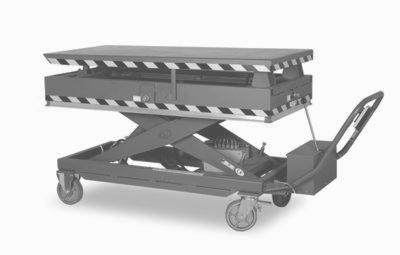 3.Tipas:Elektrohidraulinis4.Platformos keliamoji galia:≥ 2000 kg5.Platformos stalo ilgis:nuo 1600 iki 2000 mm6.Platformos stalo plotis:nuo 800 iki 900 mm7.Platformos stalo eiga į viršų:≥ 1000 mm8.Pakeltos platformos aukštis nuo grindų:nuo 1700 iki 1800 mm9.Maitinimo šaltinis:Elektros tinklas10.Kiti reikalavimai:10.1platformos stalas turi judėti pagal x ir y ašis;10.2turi būti reguliuojamas stalo nuolydžio kampas.10.3Platformos eiga pagal x ašį:± 20 mm10.4Platformos eiga pagal y ašį:± 20 mm10.5Mažiausias stalo nuolydžio kampas:± 2 °10.6Stalo pakėlimas, nuleidimas ir nuolydžio kampas reguliuojamas valdymo pulto pagalba. Pulte turi būti įmontuoti pakėlimo, nuleidimo, nuolydžio ir avarinio išjungimo mygtukai. Valdymo pultas su stendu turi būti sujungtas laidais.10.7Stalo eiga pagal x ir y ašys atliekama sraigtų pagalba10.8Siūloma kėlimo platforma turi atitikti Europos sąjungos direktyvos 2006/42/EB reikalavimus ir būti paženklintas CE ženklu.11.Tiekėjas savo pasiūlyme turi pateikti dokumentus, įrodančius mobilios kėlimo platformos atitikimą nurodytiems reikalavimams:11.1Kėlimo platformos techninės charakteristikas ir jų aprašymą;11.2Kėlimo platformos vartotojo, priežiūros ir saugos darbe  instrukcijas (originalo ir lietuvių kalbomis);11.3EB atitikties deklaracija, kurioje turi būti nurodyta, kad įrenginys atitinka direktyvos 2006/42/EB reikalavimus.12.Kiti reikalavimai tiekėjui:12.1Kėlimo platforma turės būti pristatyta ir Perkančiajai organizacijai perduota nauja, pagaminta ne anksčiau kaip prieš 12 mėnesių iki jos priėmimo-perdavimo procedūros.12.2Tiekėjas privalės apmokyti Perkančiosios organizacijos personalą dirbti su naujai įdiegta įranga (kėlimo platforma).12.3Kėlimo platforma privalės būti pristatyta adresu: Verkių g. 52, Vilniuje.13.Garantijos:Kėlimo platformai turės būti suteikta ne mažesne kaip 24 mėnesių garantija.14.Perkamas kiekis: 1 vnt.2 PIRKIMO OBJEKTO DALIS – VERIKLIŲ REMONTO STENDAS2 PIRKIMO OBJEKTO DALIS – VERIKLIŲ REMONTO STENDAS2 PIRKIMO OBJEKTO DALIS – VERIKLIŲ REMONTO STENDAS2 PIRKIMO OBJEKTO DALIS – VERIKLIŲ REMONTO STENDASIIPirkimo objektas:Variklių remonto stendasVariklių remonto stendas1.Paskirtis:Skirtas miesto tipo autobusų variklių, pavarų dežių ir tiltų remontuiSkirtas miesto tipo autobusų variklių, pavarų dežių ir tiltų remontui2.Bendras vaizdas*: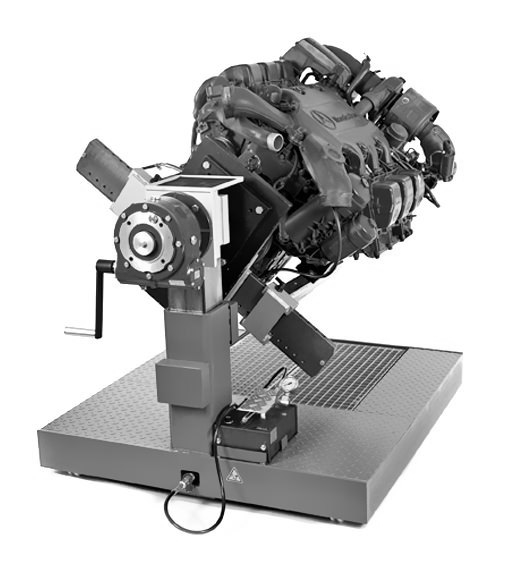 3.Remontuojamo variklio svoris:≥ 1500 kg≥ 1500 kg4.Reduktoriaus sukimas:rankinisrankinis5.Stendo aukštis: reguliuojamasreguliuojamas6.Kėlimo mechanizmas:pneumohidraulinispneumohidraulinis7.Stendo eiga į viršų:≥ 250 mm≥ 250 mm8.Kiti reikalavimai:8.1Turi būti galimybė pasukti variklį 360º kampu. Savaime užsirakinanti pavara turi leisti užfiksuoti variklį bet kokiu kampu.Turi būti galimybė pasukti variklį 360º kampu. Savaime užsirakinanti pavara turi leisti užfiksuoti variklį bet kokiu kampu.8.2Siūlomas variklių remonto stendas  turi atitikti Europos sąjungos  direktyvos 2006/42/EB reikalavimus ir būti paženklintas CE ženklu.Siūlomas variklių remonto stendas  turi atitikti Europos sąjungos  direktyvos 2006/42/EB reikalavimus ir būti paženklintas CE ženklu.9.Į stendo komplektaciją turi įeiti:9.1Rėmas variklio montavimui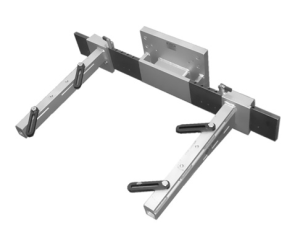 9.2Adapteriai varikliui MB Series 400Adapteriai varikliui MB Series 4009.3Adapteriai varikliui MB Series 900Adapteriai varikliui MB Series 9009.4Adapteriai varikliui MAN Series D08Adapteriai varikliui MAN Series D0810.Tiekėjas savo pasiūlyme turi pateikti dokumentus, įrodančius stendo atitikimą nurodytiems reikalavimams:10.1Variklių remonto stendo techninės charakteristikas ir jų aprašymą;Variklių remonto stendo techninės charakteristikas ir jų aprašymą;10.2Variklių remonto stendo vartotojo, priežiūros ir saugos darbe  instrukcijas (originalo ir lietuvių kalbomis);Variklių remonto stendo vartotojo, priežiūros ir saugos darbe  instrukcijas (originalo ir lietuvių kalbomis);10.3EB atitikties deklaracija, kurioje turi būti nurodyta, kad įrenginys atitinka direktyvos 2006/42/EB reikalavimus.EB atitikties deklaracija, kurioje turi būti nurodyta, kad įrenginys atitinka direktyvos 2006/42/EB reikalavimus.11.Kiti reikalavimai tiekėjui:11.1Variklių remonto stendas turės būti pristatytas ir Perkančiajai organizacijai perduotas naujas, pagamintas ne anksčiau kaip prieš 12 mėnesių iki jo priėmimo-perdavimo procedūros.Variklių remonto stendas turės būti pristatytas ir Perkančiajai organizacijai perduotas naujas, pagamintas ne anksčiau kaip prieš 12 mėnesių iki jo priėmimo-perdavimo procedūros.11.2Tiekėjas privalės apmokyti Perkančiosios organizacijos personalą dirbti su naujai įdiegta įranga (variklių remonto stendu).Tiekėjas privalės apmokyti Perkančiosios organizacijos personalą dirbti su naujai įdiegta įranga (variklių remonto stendu).11.3Variklių remonto stendas privalės būti pristatytas adresu: Verkių g. 52, Vilniuje.Variklių remonto stendas privalės būti pristatytas adresu: Verkių g. 52, Vilniuje.12.Garantijos:Variklių remonto stendui turės būti suteikta ne mažesne kaip 24 mėnesių garantija.Variklių remonto stendui turės būti suteikta ne mažesne kaip 24 mėnesių garantija.13.Perkamas kiekis: 1 komplektas1 komplektas3 PIRKIMO OBJEKTO DALIS – STACIONARI ŽIRKLINĖ KĖLIMO PLATFORMA3 PIRKIMO OBJEKTO DALIS – STACIONARI ŽIRKLINĖ KĖLIMO PLATFORMA3 PIRKIMO OBJEKTO DALIS – STACIONARI ŽIRKLINĖ KĖLIMO PLATFORMAIIIPirkimo objektas:Stacionari žirklinė kėlimo platforma1.Paskirtis:Kėlimo platforma bus naudojamaa autobusų variklių surinkimui ir remontui.2.Bendras vaizdas*: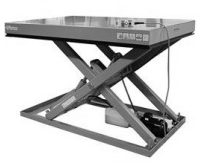 3.Tipas:Elektrohidraulinis4.Platformos keliamoji galia:≥ 2000 kg5.Konstrukcija:Vienguba žirklinė6.Platformos stalo ilgis:nuo 1700 iki 1900 mm7.Platformos stalo plotis:nuo 750 iki 900 mm8.Platformos stalo eiga į viršų:≥ 1000 mm9.Nuleistos platformos aukštis nuo grindų:nuo 200 iki 300 mm10.Maitinimo šaltinis:Elektros tinklas11.Kiti reikalavimai:11.1Turi būti distancinio valdymo pultas su pakėlimo, nuleidimo ir avarinio išjungimo mygtukais. Valdymo pultas su stendu turi būti sujungtas laidais.11.2Po platformos stalu turi būti sumontuota apsauga nuo prispaudimo, kuri turi neleisti stalui leistis žemyn, jei po juo yra žmogus.11.3Platformos ritinėliai turi būti pagaminti iš grūdinto plieno.11.4Į kėlimo cilindrą turi būti įmontuotas apsaugos vožtuvas, neleidžiantis platformai nusilesti atsiradus įtrūkimams hidraulinėje žarnoje. 11.5Siūloma kėlimo platforma turi atitikti Europos sąjungos  direktyvos 2006/42/EB reikalavimus ir būti paženklinta CE ženklu.12.Tiekėjas savo pasiūlyme turi pateikti dokumentus, įrodančius mobilios kėlimo platformos atitikimą nurodytiems reikalavimams:12.1Kėlimo platformos technines charakteristikas ir jų aprašymą;12.2Kėlimo platformos vartotojo, priežiūros ir saugos darbe instrukcijas (originalo ir lietuvių kalbomis);12.3EB atitikties deklaracija, kurioje turi būti nurodyta, kad įrenginys atitinka direktyvos 2006/42/EB reikalavimus.13.Kiti reikalavimai tiekėjui:13.1Kėlimo platforma turės būti pristatyta ir Perkančiajai organizacijai perduota nauja, pagaminta ne anksčiau kaip prieš 12 mėnesių iki jos priėmimo-perdavimo procedūros.13.2Tiekėjas privalės apmokyti Perkančiosios organizacijos personalą dirbti su naujai įdiegta įranga (kėlimo platforma).13.3Kėlimo platforma privalės būti pristatyta adresu: Verkių g. 52, Vilniuje.14.Garantijos:Kėlimo platformai turės būti suteikta ne mažesne kaip 24 mėnesių garantija.15.Perkamas kiekis: 2 vnt.4 PIRKIMO OBJEKTO DALIS – RANKINĖ DETALIŲ PLOVYKLA (STACIONARI)4 PIRKIMO OBJEKTO DALIS – RANKINĖ DETALIŲ PLOVYKLA (STACIONARI)4 PIRKIMO OBJEKTO DALIS – RANKINĖ DETALIŲ PLOVYKLA (STACIONARI)IVPirkimo objektas:Rankinė detalių plovykla (stacionari)1.Bendras vaizdas*: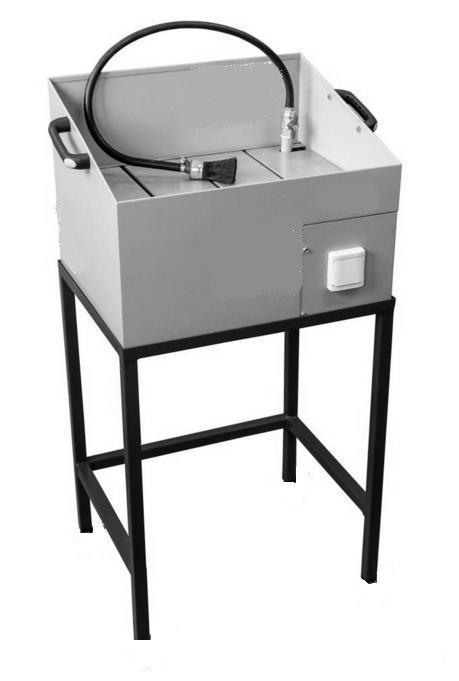 2.Plovyklos talpa:nuo 20 iki 30 litrų3.Plaunamų detalių maksimalus svoris:≥ 40 kg4.Darbinis plovyklos plotis:nuo 400 iki 600  mm5.Darbinis plovyklos gylis:nuo 350 iki 480 mm6.Maitinimo šaltinis:Elektros tinklas7.Kiti reikalavimai:7.1Plovykla turi būti uždaro ciklo7.2Plovimo skysčio cirkuliavimui turi būti naudojamas siurblys (atsparus agresyviam plovimo skysčio, alyvos ir aušinimo skysčio poveikiui)7.3Privalo būti plovimo skysčio filtravimo sistema7.4Plovimo procesui turės būti naudojamas specialus plovimo skystis7.5Plovyklos korpusas turi būti pagamintas iš medžiagų atsparių plovimo skysčio, alyvos ir aušinimo skysčio poveikiui.8.Į komplektą turi įeiti:8.1Stalas (rėmas) plovyklos montavimui8.2Lakstus čiaupo antgalis (žarna)8.3Siūloma plovykla turi atitikti Europos sąjungos direktyvos 2006/42/EB reikalavimus ir būti paženklintas CE ženklu.9.Tiekėjas savo pasiūlyme turi pateikti dokumentus, įrodančius plovyklos atitikimą nurodytiems reikalavimams:9.1Plovyklos technines charakteristikas ir jų aprašymą;9.2Plovyklos vartotojo, priežiūros ir saugos darbe  instrukcijas (originalo ir lietuvių kalbomis);9.3EB atitikties deklaracija, kurioje turi būti nurodyta, kad įrenginys atitinka direktyvos 2006/42/EB reikalavimus.10.Kiti reikalavimai tiekėjui:10.1Plovykla turės būti pristatyta ir Perkančiajai organizacijai perduota nauja, pagaminta ne anksčiau kaip prieš 12 mėnesių iki jos priėmimo-perdavimo procedūros.10.2Plovykla privalės būti pristatyta adresu: Verkių g. 52, Vilniuje.11.Garantijos:Plovyklai turės būti suteikta ne mažesne kaip 24 mėnesių garantija.12.Perkamas kiekis: 1 vnt.5 PIRKIMO OBJEKTO DALIS – AUTOMATINĖ DETALIŲ PLOVYKLA5 PIRKIMO OBJEKTO DALIS – AUTOMATINĖ DETALIŲ PLOVYKLA5 PIRKIMO OBJEKTO DALIS – AUTOMATINĖ DETALIŲ PLOVYKLAVPirkimo objektas:Automatinė detalių plovykla1.Paskirtis:Skirta transporto priemonių detalių karštam plovimui pašildytu plovimo skysčiu.2.Bendras vaizdas*: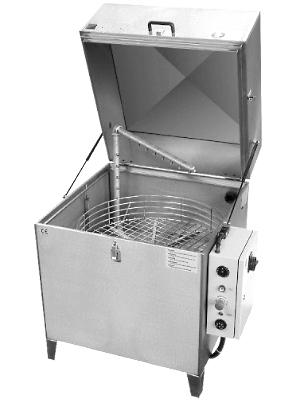 3.Plaunamų detalių maksimalus svoris:nuo 120 iki 160 kg4.Plovimo procesas:automatinis5.Detalių įkrovimas:viršutinis (atidaromas plovyklos viršutinis dangtis)6.Valdymo pultas:Elektromechaninis, kuriame turi buti įmontuotas termostatas, laikmatis ir avarinio išjungimo mygtukas7.Krepšio (būgno) skersmuo:nuo 750 iki 1000 mm8.Krepšio (būgno) aukštis:nuo 430 iki 550 mm9.Vidinio bako talpa plovimo skysčiui:≥ 85 L10.Plovimo skysčio šildymas:elektrinis11.Plovimo skysčio temperatūros reguliavimas:nuo 0 iki 60 ºC12.Skysčio purkštuvas:aukšto slėgio (≥ 2,3 bar)13.Purškimo greitis:≥ 90 l/min14.Tinklo įtampa:3 x 400 V/N/PE15.Kiti reikalavimai:15.1Plovykla turi būti uždaro ciklo15.2Plovimo procesui turės būti naudojamas specialus plovimo skystis15.3Plovyklos korpusas turi būti pagamintas iš nerūdijančio plieno AISI 304.15.4Siūloma plovykla turi atitikti Europos sąjungos  direktyvos 2006/42/EB reikalavimus ir būti paženklinta CE ženklu.16.Tiekėjas savo pasiūlyme turi pateikti dokumentus, įrodančius plovyklos atitikimą nurodytiems reikalavimams:16.1Plovyklos technines charakteristikas ir jų aprašymą;16.2Plovyklos vartotojo, priežiūros ir saugos darbe  instrukcijas (originalo ir lietuvių kalbomis);16.3EB atitikties deklaracija, kurioje turi būti nurodyta, kad įrenginys atitinka direktyvos 2006/42/EB reikalavimus.17.Kiti reikalavimai tiekėjui:17.1Plovykla turės būti pristatyta ir Perkančiajai organizacijai perduota nauja, pagaminta ne anksčiau kaip prieš 12 mėnesių iki jos priėmimo-perdavimo procedūros.17.2Plovykla privalės būti pristatyta adresu: Verkių g. 52, Vilniuje.18.Garantijos:Plovyklai turės būti suteikta ne mažesne kaip 24 mėnesių garantija.19.Perkamas kiekis: 1 vnt.6 PIRKIMO OBJEKTO DALIS – VEŽIMĖLIS ĮRANKIAMS (SU ĮRANKIŲ RINKINIAIS)6 PIRKIMO OBJEKTO DALIS – VEŽIMĖLIS ĮRANKIAMS (SU ĮRANKIŲ RINKINIAIS)6 PIRKIMO OBJEKTO DALIS – VEŽIMĖLIS ĮRANKIAMS (SU ĮRANKIŲ RINKINIAIS)VIPirkimo objektas:Vežimėlis įrankiams (su įrankių rinkiniais)1.Paskirtis:Skirtas saugoti ir pervežti įrankius dirbtuvėse2.Bendras vaizdas*: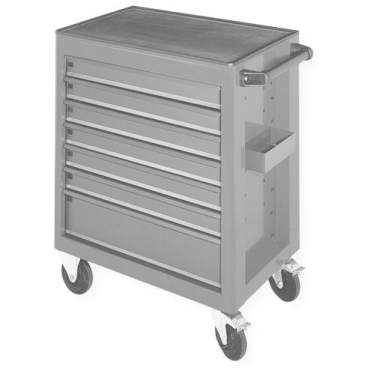 3.Stalčių skaičius:7 vnt.4.Minimali vieno stalčiaus apkrova:≥ 35 kg5.Maksimali bendra vėžimėlio apkrova:≥ 300 kg6.Stalčiaus plotis:nuo 550 iki 580 mm7.Stalčiaus gylis:nuo 320 iki 400 mm8.Kiti reikalavimai:8.1Vėžimėlis pagamintas iš skardos8.2Stalčių bėgeliai su guoliais8.3Centrinis užraktas užrakina visus stalčius8.4Perforuotos šoninės sienelės (pritaikytos papildomų įrankių pakabinimui)8.5Stalčių ištraukimo procentas: 100 %8.6Vėžimėlis turi būti sukomplektuotas žemiau išvardintais įrankiais. Komplektą gali sudaryti ir didesnis dalių skaičius, tačiau  komplekte būtinai privalo būti išvardintu dydžių įrankiai.8.7Visi įrankiai privalo būti sudėti į specialius (siūlomam vėžimėliui pritaikytus) plastmasinius įdėklus. Jeigu stalčiuje lieka laisva vieta į vežimėlio komplektaciją turi įeiti išlyginimo įdėklai.9.Įrankių rinkiniai:9.1Kombinuoti veržliarakčiai (DIN 3113A), Chromo-Vanadžio plienas, žiedas lenktas 15º kampu.SW 6 - 7 - 8 - 9 - 10 - 11 - 12 - 13 - 14 - 15 - 16 - 17 - 18 - 19 - 21 - 22 - 24 - 27 mm.9.2Kaltukai (DIN 6450C), Chromo-Vanadžio plienas.Ø: 3 - 4 - 5 - 6 mm 9.3Žiediniai veržliarakčiai (DIN 838), Chromo-Vanadžio plienas.SW 6 x 7; 8 x 9; 10 x 11; 12 x 13; 14 x 15; 16 x 17; 18 x 19; 20 x 22;21 x 23 mm.9.4Atsuktuvai su pakalamu galuTiesus:4,0±0,5 (geležtės ilgis 75-100 mm);5,5 (geležtės ilgis 100-125 mm);6,5±0,5 (geležtės ilgis 125-150 mm);8,5±0,5 (geležtės ilgis 150-175 mm);Kryžminiai: PH1 (geležtės ilgis 80 mm); PH2 (geležtės ilgis 100 mm); PH3 (geležtės ilgis 150 mm).9.5Galvutės su vidiniu šešiakampiu. Chromo-Vanadžio plienas1/2" SW 4 - 5 - 6 - 7 - 8 - 10 - 12 - 14 - 17 mm.9.6Kombinuotas reketinis veržliaraktisSW 8 - 10 - 11 - 12 - 13 - 14 - 15 - 16 - 17 - 18 - 19.9.7Galvučių rinkinys 3/8" su terkšle. Chromo-Vanadžio plienasReketinis raktas (terkšlė) 3/8";Galvutės trumpos (šešiakampės) 3/8", SW 6 - 7 - 8 - 9 - 10 - 11 - 12 - 13 - 14 - 15 -16 - 17 - 18 - 19 - 20 - 21 - 22 mm;Rankena galvutėms (DIN 3122 arba lygiavertis);Ilginamieji strypai (ilgis 125 ir 250 mm);Kardanas.9.8Replės fiksavimo žiedamsReplės išoriniams fiksaciniamas žiedams, tiesios DIN 5254A (fiksavimo žiedo skersmuo nuo 10 iki 25 mm);Replės išoriniams fiksaciniamas žiedams, tiesios DIN 5254A (fiksavimo žiedo skersmuo nuo 19 iki 60 mm);Replės vidiniams fiksaciniamas žiedams, tiesios DIN 5254C (fiksavimo žiedo skersmuo nuo 12 iki 25 mm);Replės vidiniams fiksaciniamas žiedams, tiesios DIN 5254C (fiksavimo žiedo skersmuo: nuo 19 iki 60 mm).9.9Replių rinkinysReplės kombinuotos (ISO 5746/DIN5244); L=180 ±10 mm; rifliuoti, vamzdeliams pritaikyti suėmimo paviršiai; rankenos aptrauktos plastiku, su kerpančia šonine dalimi;Šonine dalimi kerpančios replės (ISO 5749/DIN 5238B); L=145 ±10 mm;privalo kirpti geležies vielą (Ø≥ 1,7 mm);Šonine dalimi kerpančios replės (ISO 5749/DIN 5238B); L=160 ±10 mm;privalo kirpti geležies vielą (Ø≥ 2,0 mm);Replės pailgintos (ISO 5745/DIN 5236A); L=200 ±20 mm; su kerpančia šonine dalimi; pusapvaliais galais.9.10Galvučių rinkinys 1/4" ir 1/2"su terkšlėm. Chromo-Vanadžio plienasReketinis raktas (terkšlė) 1/2";Adapteris 1/2" 10 mm atsuktuvų antgaliams;Rankena galvutėms 1/2" (DIN 3122 arba lygiavertis);Ilginamieji strypai 1/2" (ilgis 125 ir 250 mm);Kardanas 1/2";Galvutės trumpos (šešiakampės) 1/2", SW 10 - 11 - 12 - 13 - 14 - 15 - 16 - 17 - 18 - 19 - 20 - 21- 22 - 24 - 27 - 30 - 32 mm;Galvutės ilgos (šešiakampės) 1/2", SW 11 - 12 - 13 - 14 - 15 - 16 - 17 - 18 - 19- 22 mm;Galvutės žvakėms: SW 16 - 21;Galvutės TORX 1/2": E 10 - 11 - 12 - 14 - 16 - 18 - 20 – 24.Reketinis raktas (terkšlė) 1/4";Rankena galvutėms 1/4" (DIN 3122 arba lygiavertis);Ilginamieji strypai 1/4"(ilgis 50 ir 100 mm);Kardanas 1/4";Atsuktuvas 1/4";Galvutės trumpos (šešiakampės) 1/4", SW 4 - 4,5 - 5 - 5,5 - 6 - 7 - 8 - 9 - 10 - 11 - 12 - 13 mm;Galvutės ilgos (šešiakampės) 1/4", SW 4 - 5 - 6 - 7 - 8 - 9 - 10 mm;Galvutės TORX 1/4": E 4 - 5 - 6 - 7 - 8;Galvutės 1/4"vidiniam šešiakampiui: SW 3 - 4 - 5 - 6;Galvutės 1/4" (Tiesus): 4,0±0,5;  5,5; 6,5±0,5;Galvutės 1/4" Kryžminis (Philips): PH 1 - 2 - 3;Galvutės 1/4" Kryžminis (Pozidriv): PZ 1 - 2 - 3;Galvutės TORX 1/4": TX 8 - 9 - 10 - 15 - 20 - 25 - 27 - 30;Galvutės TORX apsaugotas 1/4": TR 8 - 9 - 10 - 15 - 20 - 25 - 27 - 30;Atsuktuvų antgaliai 1/4" (Tiesus): 8 - 10 - 12;Atsuktuvų antgaliai 1/4" kryžminis (Philips): PH 3 - 4;Atsuktuvų antgaliai 1/4" TORX: TX 40 - 45 - 50 - 55 - 60 - 70;Atsuktuvų antgaliai 1/4" TORX apsaugotas: TR 40 - 45 - 50 - 55 - 60 - 70;Atsuktuvų antgaliai 1/4" XZN: 5 - 6 - 8 - 10 – 12.9.11Replės santechninėsL=250 ±25 mm; užspaudimas nuo 0 iki 2˝; reguliuojamos mygtuko paspaudimu; savaime užsifiksuojančios; plastiku aptrauktos rankenos; ne mažiau 25 nustatymo padėčių.10.Perkamas kiekis: 4 komplektai7 PIRKIMO OBJEKTO DALIS – DYZELINIŲ PURKŠTUKŲ TIKRINIMO STENDAS7 PIRKIMO OBJEKTO DALIS – DYZELINIŲ PURKŠTUKŲ TIKRINIMO STENDAS7 PIRKIMO OBJEKTO DALIS – DYZELINIŲ PURKŠTUKŲ TIKRINIMO STENDASVIIPirkimo objektas:Dyzelinių purkštukų tikrinimo stendas1.Paskirtis:Prietaisas skirtas purkštuko: išpurškimo kokybės patikrinimui, atidarymo slėgio nustatymui, sandarumo patikrinimui.2.Bendras vaizdas*: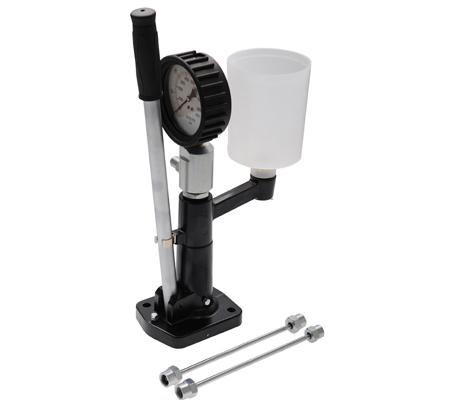 3.Darbinis slėgis:nuo 0 iki 600 bar4.Į komplektą turi įeiti:4.1Adapteris M12x1,5 4.2Adapteris M14x1,55.Tiekėjas savo pasiūlyme turi pateikti dokumentus, įrodančius prekės atitikimą nurodytiems reikalavimams:Purkštukų tikrinimo stendo technines charakteristikas ir jų aprašymą6.Garantijos:Purkštukų tikrinimo stendui turės būti suteikta ne mažesne kaip 24 mėnesių garantija.7.Perkamas kiekis: 1 vnt.Tiekėjo pavadinimas ir kodas(jei pasiūlymą pateikia ūkio subjektų grupė, nurodyti visų grupės partnerių pavadinimus)Tiekėjo adresas(jei pasiūlymą pateikia ūkio subjektų grupė, nurodyti visų grupės partnerių adresus)Įgalioto asmens vardas ir pavardėTelefono numerisFakso numerisE. pašto adresasSubtiekėjo pavadinimas ir adresasSubtiekėjo tiekiamos prekėsSutarties dalis (apimtis pinigine išraiška, dalis procentais), kuriai ketinama pasitelkti subtiekėjusEil. Nr.Prekės pavadinimasMato vnt.Perkamas kiekisPrekės mato vieneto įkainis be PVM Viso prekės kiekio kaina be PVM123456 (4 x 5)1.Mobili agregatų kėlimo platforma[įrašyti siūlomos prekės pavadinimą ir gamintoją, modelį]Vnt.1(a)Pasiūlymo kaina be PVM  Pasiūlymo kaina be PVM  Pasiūlymo kaina be PVM  Pasiūlymo kaina be PVM  (b)= (a)×0,2121 proc. PVM21 proc. PVM21 proc. PVM21 proc. PVM(c)=(a)+(b)Galutinė pasiūlymo kaina su PVMGalutinė pasiūlymo kaina su PVMGalutinė pasiūlymo kaina su PVMGalutinė pasiūlymo kaina su PVMEil. Nr. ReikalavimasReikšmėSiūloma prekė atitinka reikalavimą: TAIP / NE;(jei reikia, įrašyti siūlomos prekės duomenis)Pirkimo objektas:Pirkimo objektas:Mobili agregatų kėlimo platforma-1.Paskirtis:Skirta variklių, pavarų dežių ir kitų agregatų montavimui į transporto priemonę (autobusą)2.Tipas:Elektrohidraulinis3.Platformos keliamoji galia:≥ 2000 kg4.Platformos stalo ilgis:nuo 1600 iki 2000 mm5.Platformos stalo plotis:nuo 800 iki 900 mm6.Platformos stalo eiga į viršų:≥ 1000 mm7.Pakeltos platformos aukštis nuo grindų:nuo 1700 iki 1800 mm8.Maitinimo šaltinis:Elektros tinklas9.Kiti reikalavimai:9.1platformos stalas juda pagal x ir y ašis;9.2.reguliuojamas stalo nuolydžio kampas.9.3.Platformos eiga pagal x ašį:± 20 mm9.4.Platformos eiga pagal y ašį:± 20 mm9.5.Mažiausias stalo nuolydžio kampas:± 2 °9.6.Stalo pakėlimas, nuleidimas ir nuolydžio kampas reguliuojamas valdymo pulto pagalba. Pulte įmontuoti pakėlimo, nuleidimo, nuolydžio ir avarinio išjungimo mygtukai. Valdymo pultas su stendu sujungtas laidais.9.7.Stalo eiga pagal x ir y ašys atliekama sraigtų pagalba9.10.Siūloma kėlimo platforma atitinka Europos sąjungos direktyvos 2006/42/EB reikalavimus ir paženklinta CE ženklu.Eil.Nr.Pateikto dokumento pavadinimasDokumente esanti konfidenciali informacija (nurodoma dokumento dalis / puslapis, kuriame yra konfidenciali informacija)*Konfidencialios informacijos pagrindimas (paaiškinama, kuo remiantis nurodytas dokumentas ar jo dalis yra konfidencialūs)*Kėlimo platformos techninės charakteristikos ir jų aprašymasKėlimo platformos vartotojo, priežiūros ir saugos darbe  instrukcijosEB atitikties deklaracija..Tiekėjo pavadinimas ir kodas(jei pasiūlymą pateikia ūkio subjektų grupė, nurodyti visų grupės partnerių pavadinimus)Tiekėjo adresas(jei pasiūlymą pateikia ūkio subjektų grupė, nurodyti visų grupės partnerių adresus)Įgalioto asmens vardas ir pavardėTelefono numerisFakso numerisE. pašto adresasSubtiekėjo pavadinimas ir adresasSubtiekėjo tiekiamos prekėsSutarties dalis (apimtis pinigine išraiška, dalis procentais), kuriai ketinama pasitelkti subtiekėjusEil. Nr.Prekės pavadinimasMato vnt.Perkamas kiekisPrekės mato vieneto įkainis be PVM Viso prekės kiekio kaina be PVM123456 (4 x 5)1.Variklių remonto stendas[įrašyti siūlomos prekės pavadinimą ir gamintoją, modelį]Kompl.1(a)Pasiūlymo kaina be PVM  Pasiūlymo kaina be PVM  Pasiūlymo kaina be PVM  Pasiūlymo kaina be PVM  (b)= (a)×0,2121 proc. PVM21 proc. PVM21 proc. PVM21 proc. PVM(c)=(a)+(b)Galutinė pasiūlymo kaina su PVMGalutinė pasiūlymo kaina su PVMGalutinė pasiūlymo kaina su PVMGalutinė pasiūlymo kaina su PVMEil. Nr. ReikalavimasReikšmėSiūloma prekė atitinka reikalavimą: TAIP / NE;(jei reikia, įrašyti siūlomos prekės duomenis)Pirkimo objektas:Pirkimo objektas:Variklių remonto stendas-1.Paskirtis:Skirtas miesto tipo autobusų variklių, pavarų dežių ir tiltų remontui2.Remontuojamo variklio svoris:≥ 1500 kg3.Reduktoriaus sukimas:rankinis4.Stendo aukštis: reguliuojamas5.Kėlimo mechanizmas:pneumohidraulinis6.Stendo eiga į viršų:≥ 250 mm7.Kiti reikalavimai:8.Yra galimybė pasukti variklį 360º kampu. Savaime užsirakinanti pavara leidžia užfiksuoti variklį bet kokiu kampu.9.Siūlomas variklių remonto stendas  atitinka Europos sąjungos  direktyvos 2006/42/EB reikalavimus ir paženklintas CE ženklu.10.Į stendo komplektaciją įeina:10.1.Rėmas variklio montavimui10.2.Adapteriai varikliui MB Series 40010.3.Adapteriai varikliui MB Series 90010.4.Adapteriai varikliui MAN Series D08Eil.Nr.Pateikto dokumento pavadinimasDokumente esanti konfidenciali informacija (nurodoma dokumento dalis / puslapis, kuriame yra konfidenciali informacija)*Konfidencialios informacijos pagrindimas (paaiškinama, kuo remiantis nurodytas dokumentas ar jo dalis yra konfidencialūs)*Variklių remonto stendo techninės charakteristikos ir jų aprašymasVariklių remonto stendo vartotojo, priežiūros ir saugos darbe  instrukcijosEB atitikties deklaracija...Tiekėjo pavadinimas ir kodas(jei pasiūlymą pateikia ūkio subjektų grupė, nurodyti visų grupės partnerių pavadinimus)Tiekėjo adresas(jei pasiūlymą pateikia ūkio subjektų grupė, nurodyti visų grupės partnerių adresus)Įgalioto asmens vardas ir pavardėTelefono numerisFakso numerisE. pašto adresasSubtiekėjo pavadinimas ir adresasSubtiekėjo tiekiamos prekėsSutarties dalis (apimtis pinigine išraiška, dalis procentais), kuriai ketinama pasitelkti subtiekėjusEil. Nr.Prekės pavadinimasMato vnt.Perkamas kiekisPrekės mato vieneto įkainis be PVM Viso prekės kiekio kaina be PVM123456 (4 x 5)1.Stacionari žirklinė kėlimo platforma[įrašyti siūlomos prekės pavadinimą ir gamintoją, modelį]Vnt.2(a)Pasiūlymo kaina be PVM  Pasiūlymo kaina be PVM  Pasiūlymo kaina be PVM  Pasiūlymo kaina be PVM  (b)= (a)×0,2121 proc. PVM21 proc. PVM21 proc. PVM21 proc. PVM(c)=(a)+(b)Galutinė pasiūlymo kaina su PVMGalutinė pasiūlymo kaina su PVMGalutinė pasiūlymo kaina su PVMGalutinė pasiūlymo kaina su PVMEil. Nr. ReikalavimasReikšmėSiūloma prekė atitinka reikalavimą: TAIP / NE;(jei reikia, įrašyti siūlomos prekės duomenis)Pirkimo objektas:Pirkimo objektas:Stacionari žirklinė kėlimo platforma-1.Paskirtis:Kėlimo platforma naudojamaa autobusų variklių surinkimui ir remontui.2.Tipas:Elektrohidraulinis3.Platformos keliamoji galia:≥ 2000 kg4.Konstrukcija:Vienguba žirklinė5.Platformos stalo ilgis:nuo 1700 iki 1900 mm6.Platformos stalo plotis:nuo 750 iki 900 mm7.Platformos stalo eiga į viršų:≥ 1000 mm8.Nuleistos platformos aukštis nuo grindų:nuo 200 iki 300 mm9.Maitinimo šaltinis:Elektros tinklas10.Kiti reikalavimai:10.1.Yra distancinio valdymo pultas su pakėlimo, nuleidimo ir avarinio išjungimo mygtukais. Valdymo pultas su stendu sujungtas laidais.10.2.Po platformos stalu sumontuota apsauga nuo prispaudimo, kuri neleidžia stalui leistis žemyn, jei po juo yra žmogus.10.3.Platformos ritinėliai pagaminti iš grūdinto plieno.10.4.Į kėlimo cilindrą įmontuotas apsaugos vožtuvas, neleidžiantis platformai nusilesti atsiradus įtrūkimams hidraulinėje žarnoje. 10.5.Siūloma kėlimo platforma atitinka Europos sąjungos  direktyvos 2006/42/EB reikalavimus ir paženklinta CE ženklu.Eil.Nr.Pateikto dokumento pavadinimasDokumente esanti konfidenciali informacija (nurodoma dokumento dalis / puslapis, kuriame yra konfidenciali informacija)*Konfidencialios informacijos pagrindimas (paaiškinama, kuo remiantis nurodytas dokumentas ar jo dalis yra konfidencialūs)*Kėlimo platformos techninės charakteristikos ir jų aprašymasKėlimo platformos vartotojo, priežiūros ir saugos darbe instrukcijos EB atitikties deklaracija...Tiekėjo pavadinimas ir kodas(jei pasiūlymą pateikia ūkio subjektų grupė, nurodyti visų grupės partnerių pavadinimus)Tiekėjo adresas(jei pasiūlymą pateikia ūkio subjektų grupė, nurodyti visų grupės partnerių adresus)Įgalioto asmens vardas ir pavardėTelefono numerisFakso numerisE. pašto adresasSubtiekėjo pavadinimas ir adresasSubtiekėjo tiekiamos prekėsSutarties dalis (apimtis pinigine išraiška, dalis procentais), kuriai ketinama pasitelkti subtiekėjusEil. Nr.Prekės pavadinimasMato vnt.Perkamas kiekisPrekės mato vieneto įkainis be PVM Viso prekės kiekio kaina be PVM123456 (4 x 5)1.Rankinė detalių plovykla (stacionari)[įrašyti siūlomos prekės pavadinimą ir gamintoją, modelį]Vnt.1(a)Pasiūlymo kaina be PVM  Pasiūlymo kaina be PVM  Pasiūlymo kaina be PVM  Pasiūlymo kaina be PVM  (b)= (a)×0,2121 proc. PVM21 proc. PVM21 proc. PVM21 proc. PVM(c)=(a)+(b)Galutinė pasiūlymo kaina su PVMGalutinė pasiūlymo kaina su PVMGalutinė pasiūlymo kaina su PVMGalutinė pasiūlymo kaina su PVMEil. Nr. ReikalavimasReikšmėSiūloma prekė atitinka reikalavimą: TAIP / NE;(jei reikia, įrašyti siūlomos prekės duomenis)Pirkimo objektas:Pirkimo objektas:Rankinė detalių plovykla (stacionari)-1.Plovyklos talpa:nuo 20 iki 30 litrų2.Plaunamų detalių maksimalus svoris:≥ 40 kg3.Darbinis plovyklos plotis:nuo 400 iki 600  mm4.Darbinis plovyklos gylis:nuo 350 iki 480 mm5.Maitinimo šaltinis:Elektros tinklas6.Kiti reikalavimai:6.1.Plovykla uždaro ciklo6.2.Plovimo skysčio cirkuliavimui naudojamas siurblys (atsparus agresyviam plovimo skysčio, alyvos ir aušinimo skysčio poveikiui)6.3.Yra plovimo skysčio filtravimo sistema6.4.Plovimo procesui naudojamas specialus plovimo skystis6.5.Plovyklos korpusas pagamintas iš medžiagų atsparių plovimo skysčio, alyvos ir aušinimo skysčio poveikiui.7.Į komplektą įeina:7.1.Stalas (rėmas) plovyklos montavimui7.2.Lakstus čiaupo antgalis (žarna)8.Siūloma plovykla atitinka Europos sąjungos direktyvos 2006/42/EB reikalavimus ir  paženklinta CE ženklu.Eil.Nr.Pateikto dokumento pavadinimasDokumente esanti konfidenciali informacija (nurodoma dokumento dalis / puslapis, kuriame yra konfidenciali informacija)*Konfidencialios informacijos pagrindimas (paaiškinama, kuo remiantis nurodytas dokumentas ar jo dalis yra konfidencialūs)*Plovyklos techninės charakteristikos ir jų aprašymasPlovyklos vartotojo, priežiūros ir saugos darbe  instrukcijosEB atitikties deklaracija...Tiekėjo pavadinimas ir kodas(jei pasiūlymą pateikia ūkio subjektų grupė, nurodyti visų grupės partnerių pavadinimus)Tiekėjo adresas(jei pasiūlymą pateikia ūkio subjektų grupė, nurodyti visų grupės partnerių adresus)Įgalioto asmens vardas ir pavardėTelefono numerisFakso numerisE. pašto adresasSubtiekėjo pavadinimas ir adresasSubtiekėjo tiekiamos prekėsSutarties dalis (apimtis pinigine išraiška, dalis procentais), kuriai ketinama pasitelkti subtiekėjusEil. Nr.Prekės pavadinimasMato vnt.Perkamas kiekisPrekės mato vieneto įkainis be PVM Viso prekės kiekio kaina be PVM123456 (4 x 5)1.Automatinė detalių plovykla[įrašyti siūlomos prekės pavadinimą ir gamintoją, modelį]Vnt.1(a)Pasiūlymo kaina be PVM  Pasiūlymo kaina be PVM  Pasiūlymo kaina be PVM  Pasiūlymo kaina be PVM  (b)= (a)×0,2121 proc. PVM21 proc. PVM21 proc. PVM21 proc. PVM(c)=(a)+(b)Galutinė pasiūlymo kaina su PVMGalutinė pasiūlymo kaina su PVMGalutinė pasiūlymo kaina su PVMGalutinė pasiūlymo kaina su PVMEil. Nr. ReikalavimasReikšmėSiūloma prekė atitinka reikalavimą: TAIP / NE;(jei reikia, įrašyti siūlomos prekės duomenis)Pirkimo objektas:Pirkimo objektas:Automatinė detalių plovykla-1.Paskirtis:Skirta transporto priemonių detalių karštam plovimui pašildytu plovimo skysčiu.2.Plaunamų detalių maksimalus svoris:nuo 120 iki 160 kg3.Plovimo procesas:automatinis4.Detalių įkrovimas:viršutinis (atidaromas plovyklos viršutinis dangtis)5.Valdymo pultas:Elektromechaninis, kuriame įmontuotas termostatas, laikmatis ir avarinio išjungimo mygtukas6.Krepšio (būgno) skersmuo:nuo 750 iki 1000 mm7.Krepšio (būgno) aukštis:nuo 430 iki 550 mm8.Vidinio bako talpa plovimo skysčiui:≥ 85 L9.Plovimo skysčio šildymas:elektrinis10.Plovimo skysčio temperatūros reguliavimas:nuo 0 iki 60 ºC11.Skysčio purkštuvas:aukšto slėgio (≥ 2,3 bar)12.Purškimo greitis:≥ 90 l/min13.Tinklo įtampa:3 x 400 V/N/PE14.Kiti reikalavimai:14.1.Plovykla uždaro ciklo14.2.Plovimo procesui naudojamas specialus plovimo skystis14.3.Plovyklos korpusas pagamintas iš nerūdijančio plieno AISI 304.14.4.Siūloma plovykla atitinka Europos sąjungos  direktyvos 2006/42/EB reikalavimus ir paženklinta CE ženklu.Eil.Nr.Pateikto dokumento pavadinimasDokumente esanti konfidenciali informacija (nurodoma dokumento dalis / puslapis, kuriame yra konfidenciali informacija)*Konfidencialios informacijos pagrindimas (paaiškinama, kuo remiantis nurodytas dokumentas ar jo dalis yra konfidencialūs)*Plovyklos techninės charakteristikos ir jų aprašymasPlovyklos vartotojo, priežiūros ir saugos darbe  instrukcijosEB atitikties deklaracija...Tiekėjo pavadinimas ir kodas(jei pasiūlymą pateikia ūkio subjektų grupė, nurodyti visų grupės partnerių pavadinimus)Tiekėjo adresas(jei pasiūlymą pateikia ūkio subjektų grupė, nurodyti visų grupės partnerių adresus)Įgalioto asmens vardas ir pavardėTelefono numerisFakso numerisE. pašto adresasSubtiekėjo pavadinimas ir adresasSubtiekėjo tiekiamos prekėsSutarties dalis (apimtis pinigine išraiška, dalis procentais), kuriai ketinama pasitelkti subtiekėjusEil. Nr.Prekės pavadinimasMato vnt.Perkamas kiekisPrekės mato vieneto įkainis be PVM Viso prekės kiekio kaina be PVM123456 (4 x 5)1.Vežimėlis įrankiams (su įrankių rinkiniais)[įrašyti siūlomos prekės pavadinimą ir gamintoją, modelį]Kompl.4(a)Pasiūlymo kaina be PVM  Pasiūlymo kaina be PVM  Pasiūlymo kaina be PVM  Pasiūlymo kaina be PVM  (b)= (a)×0,2121 proc. PVM21 proc. PVM21 proc. PVM21 proc. PVM(c)=(a)+(b)Galutinė pasiūlymo kaina su PVMGalutinė pasiūlymo kaina su PVMGalutinė pasiūlymo kaina su PVMGalutinė pasiūlymo kaina su PVMEil. Nr. ReikalavimasReikšmėSiūloma prekė atitinka reikalavimą: TAIP / NE;(jei reikia, įrašyti siūlomos prekės duomenis)Pirkimo objektas:Pirkimo objektas:Vežimėlis įrankiams (su įrankių rinkiniais)-1.Stalčių skaičius:7 vnt.2.Minimali vieno stalčiaus apkrova:≥ 35 kg3.Maksimali bendra vėžimėlio apkrova:≥ 300 kg4.Stalčiaus plotis:nuo 550 iki 580 mm5.Stalčiaus gylis:nuo 320 iki 400 mm6.Kiti reikalavimai:6.1.Vėžimėlis pagamintas iš skardos6.2.Stalčių bėgeliai su guoliais6.3.Centrinis užraktas užrakina visus stalčius6.4.Perforuotos šoninės sienelės (pritaikytos papildomų įrankių pakabinimui)6.5.Stalčių ištraukimo procentas: 100 %6.6.Vėžimėlis sukomplektuotas žemiau išvardintais įrankiais.6.7.Visi įrankiai sudėti į specialius (siūlomam vėžimėliui pritaikytus) plastmasinius įdėklus. Jeigu stalčiuje lieka laisva vieta į vežimėlio komplektaciją turi įeina išlyginimo įdėklai.7.Įrankių rinkiniai:7.1.Kombinuoti veržliarakčiai (DIN 3113A), Chromo-Vanadžio plienas, žiedas lenktas 15º kampu.SW 6 - 7 - 8 - 9 - 10 - 11 - 12 - 13 - 14 - 15 - 16 - 17 - 18 - 19 - 21 - 22 - 24 - 27 mm.[nurodyti įrankių gamintojus, gamintojų suteiktus identifikacinius numerius, internetinę nuoroda į viešai prieinamus duomenis (katalogą) apie įrankius]7.2.Kaltukai (DIN 6450C), Chromo-Vanadžio plienas.Ø: 3 - 4 - 5 - 6 mm [nurodyti įrankių gamintojus, gamintojų suteiktus identifikacinius numerius, internetinę nuoroda į viešai prieinamus duomenis (katalogą) apie įrankius]7.3.Žiediniai veržliarakčiai (DIN 838), Chromo-Vanadžio plienas.SW 6 x 7; 8 x 9; 10 x 11; 12 x 13; 14 x 15; 16 x 17; 18 x 19; 20 x 22;21 x 23 mm.[nurodyti įrankių gamintojus, gamintojų suteiktus identifikacinius numerius, internetinę nuoroda į viešai prieinamus duomenis (katalogą) apie įrankius]7.4.Atsuktuvai su pakalamu galuTiesus:4,0±0,5 (geležtės ilgis 75-100 mm);5,5 (geležtės ilgis 100-125 mm);6,5±0,5 (geležtės ilgis 125-150 mm);8,5±0,5 (geležtės ilgis 150-175 mm);Kryžminiai: PH1 (geležtės ilgis 80 mm); PH2 (geležtės ilgis 100 mm); PH3 (geležtės ilgis 150 mm).[nurodyti įrankių gamintojus, gamintojų suteiktus identifikacinius numerius, internetinę nuoroda į viešai prieinamus duomenis (katalogą) apie įrankius]7.5.Galvutės su vidiniu šešiakampiu. Chromo-Vanadžio plienas1/2" SW 4 - 5 - 6 - 7 - 8 - 10 - 12 - 14 - 17 mm.[nurodyti įrankių gamintojus, gamintojų suteiktus identifikacinius numerius, internetinę nuoroda į viešai prieinamus duomenis (katalogą) apie įrankius]7.6.Kombinuotas reketinis veržliaraktisSW 8 - 10 - 11 - 12 - 13 - 14 - 15 - 16 - 17 - 18 - 19.[nurodyti įrankių gamintojus, gamintojų suteiktus identifikacinius numerius, internetinę nuoroda į viešai prieinamus duomenis (katalogą) apie įrankius]7.7.Galvučių rinkinys 3/8" su terkšle. Chromo-Vanadžio plienasReketinis raktas (terkšlė) 3/8";Galvutės trumpos (šešiakampės) 3/8", SW 6 - 7 - 8 - 9 - 10 - 11 - 12 - 13 - 14 - 15 -16 - 17 - 18 - 19 - 20 - 21 - 22 mm;Rankena galvutėms (DIN 3122 arba lygiavertis);Ilginamieji strypai (ilgis 125 ir 250 mm);Kardanas.[nurodyti įrankių gamintojus, gamintojų suteiktus identifikacinius numerius, internetinę nuoroda į viešai prieinamus duomenis (katalogą) apie įrankius]7.8.Replės fiksavimo žiedamsReplės išoriniams fiksaciniamas žiedams, tiesios DIN 5254A (fiksavimo žiedo skersmuo nuo 10 iki 25 mm);Replės išoriniams fiksaciniamas žiedams, tiesios DIN 5254A (fiksavimo žiedo skersmuo nuo 19 iki 60 mm);Replės vidiniams fiksaciniamas žiedams, tiesios DIN 5254C (fiksavimo žiedo skersmuo nuo 12 iki 25 mm);Replės vidiniams fiksaciniamas žiedams, tiesios DIN 5254C (fiksavimo žiedo skersmuo: nuo 19 iki 60 mm).[nurodyti įrankių gamintojus, gamintojų suteiktus identifikacinius numerius, internetinę nuoroda į viešai prieinamus duomenis (katalogą) apie įrankius]7.9.Replių rinkinysReplės kombinuotos (ISO 5746/DIN5244); L=180 ±10 mm; rifliuoti, vamzdeliams pritaikyti suėmimo paviršiai; rankenos aptrauktos plastiku, su kerpančia šonine dalimi;Šonine dalimi kerpančios replės (ISO 5749/DIN 5238B); L=145 ±10 mm;privalo kirpti geležies vielą (Ø≥ 1,7 mm);Šonine dalimi kerpančios replės (ISO 5749/DIN 5238B); L=160 ±10 mm;privalo kirpti geležies vielą (Ø≥ 2,0 mm);Replės pailgintos (ISO 5745/DIN 5236A); L=200 ±20 mm; su kerpančia šonine dalimi; pusapvaliais galais.[nurodyti įrankių gamintojus, gamintojų suteiktus identifikacinius numerius, internetinę nuoroda į viešai prieinamus duomenis (katalogą) apie įrankius]7.10.Galvučių rinkinys 1/4" ir 1/2"su terkšlėm. Chromo-Vanadžio plienasReketinis raktas (terkšlė) 1/2";Adapteris 1/2" 10 mm atsuktuvų antgaliams;Rankena galvutėms 1/2" (DIN 3122 arba lygiavertis);Ilginamieji strypai 1/2" (ilgis 125 ir 250 mm);Kardanas 1/2";Galvutės trumpos (šešiakampės) 1/2", SW 10 - 11 - 12 - 13 - 14 - 15 - 16 - 17 - 18 - 19 - 20 - 21- 22 - 24 - 27 - 30 - 32 mm;Galvutės ilgos (šešiakampės) 1/2", SW 11 - 12 - 13 - 14 - 15 - 16 - 17 - 18 - 19- 22 mm;Galvutės žvakėms: SW 16 - 21;Galvutės TORX 1/2": E 10 - 11 - 12 - 14 - 16 - 18 - 20 – 24.Reketinis raktas (terkšlė) 1/4";Rankena galvutėms 1/4" (DIN 3122 arba lygiavertis);Ilginamieji strypai 1/4"(ilgis 50 ir 100 mm);Kardanas 1/4";Atsuktuvas 1/4";Galvutės trumpos (šešiakampės) 1/4", SW 4 - 4,5 - 5 - 5,5 - 6 - 7 - 8 - 9 - 10 - 11 - 12 - 13 mm;Galvutės ilgos (šešiakampės) 1/4", SW 4 - 5 - 6 - 7 - 8 - 9 - 10 mm;Galvutės TORX 1/4": E 4 - 5 - 6 - 7 - 8;Galvutės 1/4"vidiniam šešiakampiui: SW 3 - 4 - 5 - 6;Galvutės 1/4" (Tiesus): 4,0±0,5;  5,5; 6,5±0,5;Galvutės 1/4" Kryžminis (Philips): PH 1 - 2 - 3;Galvutės 1/4" Kryžminis (Pozidriv): PZ 1 - 2 - 3;Galvutės TORX 1/4": TX 8 - 9 - 10 - 15 - 20 - 25 - 27 - 30;Galvutės TORX apsaugotas 1/4": TR 8 - 9 - 10 - 15 - 20 - 25 - 27 - 30;Atsuktuvų antgaliai 1/4" (Tiesus): 8 - 10 - 12;Atsuktuvų antgaliai 1/4" kryžminis (Philips): PH 3 - 4;Atsuktuvų antgaliai 1/4" TORX: TX 40 - 45 - 50 - 55 - 60 - 70;Atsuktuvų antgaliai 1/4" TORX apsaugotas: TR 40 - 45 - 50 - 55 - 60 - 70;Atsuktuvų antgaliai 1/4" XZN: 5 - 6 - 8 - 10 – 12.[nurodyti įrankių gamintojus, gamintojų suteiktus identifikacinius numerius, internetinę nuoroda į viešai prieinamus duomenis (katalogą) apie įrankius]7.11.Replės santechninėsL=250 ±25 mm; užspaudimas nuo 0 iki 2˝; reguliuojamos mygtuko paspaudimu; savaime užsifiksuojančios; plastiku aptrauktos rankenos; ne mažiau 25 nustatymo padėčių.[nurodyti įrankių gamintojus, gamintojų suteiktus identifikacinius numerius, internetinę nuoroda į viešai prieinamus duomenis (katalogą) apie įrankius]Eil.Nr.Pateikto dokumento pavadinimasDokumente esanti konfidenciali informacija (nurodoma dokumento dalis / puslapis, kuriame yra konfidenciali informacija)*Konfidencialios informacijos pagrindimas (paaiškinama, kuo remiantis nurodytas dokumentas ar jo dalis yra konfidencialūs)*.........Tiekėjo pavadinimas ir kodas(jei pasiūlymą pateikia ūkio subjektų grupė, nurodyti visų grupės partnerių pavadinimus)Tiekėjo adresas(jei pasiūlymą pateikia ūkio subjektų grupė, nurodyti visų grupės partnerių adresus)Įgalioto asmens vardas ir pavardėTelefono numerisFakso numerisE. pašto adresasSubtiekėjo pavadinimas ir adresasSubtiekėjo tiekiamos prekėsSutarties dalis (apimtis pinigine išraiška, dalis procentais), kuriai ketinama pasitelkti subtiekėjusEil. Nr.Prekės pavadinimasMato vnt.Perkamas kiekisPrekės mato vieneto įkainis be PVM Viso prekės kiekio kaina be PVM123456 (4 x 5)1.Dyzelinių purkštukų tikrinimo stendas[įrašyti siūlomos prekės pavadinimą ir gamintoją, modelį]Vnt.1(a)Pasiūlymo kaina be PVM  Pasiūlymo kaina be PVM  Pasiūlymo kaina be PVM  Pasiūlymo kaina be PVM  (b)= (a)×0,2121 proc. PVM21 proc. PVM21 proc. PVM21 proc. PVM(c)=(a)+(b)Galutinė pasiūlymo kaina su PVMGalutinė pasiūlymo kaina su PVMGalutinė pasiūlymo kaina su PVMGalutinė pasiūlymo kaina su PVMEil. Nr. ReikalavimasReikšmėSiūloma prekė atitinka reikalavimą: TAIP / NE;(jei reikia, įrašyti siūlomos prekės duomenis)Pirkimo objektas:Pirkimo objektas:Dyzelinių purkštukų tikrinimo stendas-1.Paskirtis:Prietaisas skirtas purkštuko: išpurškimo kokybės patikrinimui, atidarymo slėgio nustatymui, sandarumo patikrinimui.2.Darbinis slėgis:nuo 0 iki 600 bar3.Į komplektą įeina:3.1.Adapteris M12x1,5 3.2.Adapteris M14x1,5Eil.Nr.Pateikto dokumento pavadinimasDokumente esanti konfidenciali informacija (nurodoma dokumento dalis / puslapis, kuriame yra konfidenciali informacija)*Konfidencialios informacijos pagrindimas (paaiškinama, kuo remiantis nurodytas dokumentas ar jo dalis yra konfidencialūs)*Purkštukų tikrinimo stendo techninės charakteristikos ir jų aprašymas......1. Aš, ______________________________________________________________ ,(Tiekėjo vadovo ar jo įgalioto asmens pareigų pavadinimas, vardas ir pavardė)tvirtinu, kad mano vadovaujamas (-a) (atstovaujamas (-a))_____________________________ ,                                                                                (Tiekėjo pavadinimas)dalyvaujantis (-i) UAB „Vilniaus viešasis transportas“atliekamame įrangos variklių remontui mažos vertės pirkime skelbiamos apklausos būdu, skelbtame CVP IS (pirkimo (CVPP) Nr. ____________, CVP IS Nr. ___________)(Pirkimo objekto pavadinimas, pirkimo numeris, pirkimo būdas)(Deklaraciją sudariusio asmens pareigų pavadinimas)(Parašas) (Vardas ir pavardė) Eil. Nr.Prekės pavadinimasMato vnt.Perkamas kiekisPrekės mato vieneto įkainis be PVM Viso prekės kiekio kaina be PVM123456 (4 x 5)1.(a)Sutarties kaina be PVMSutarties kaina be PVMSutarties kaina be PVMSutarties kaina be PVM(b)= (a)×0,21PVM (21 proc.)PVM (21 proc.)PVM (21 proc.)PVM (21 proc.)(c)=(a)+(b)Sutarties kaina su PVMSutarties kaina su PVMSutarties kaina su PVMSutarties kaina su PVMTiekėjo atstovas Pirkėjo atstovasUAB „Vilniaus viešasis transportas“_________________________________________A.V._____________________________________A.V.